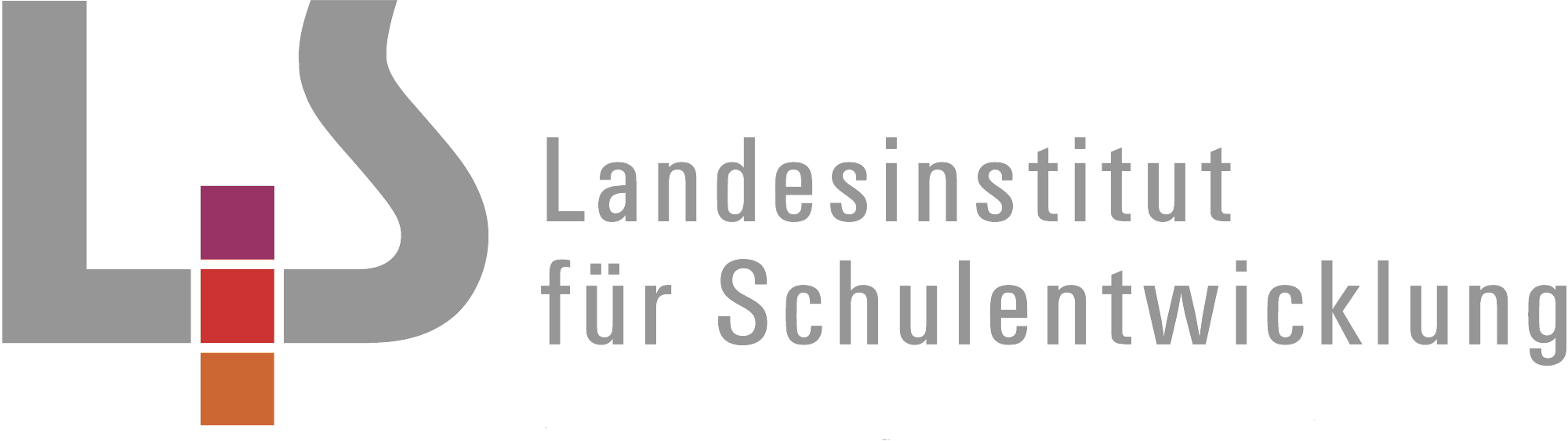 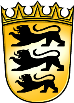 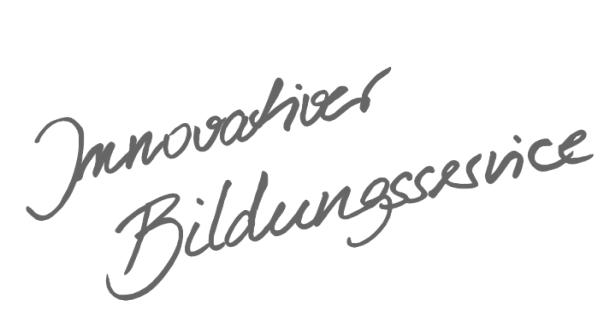 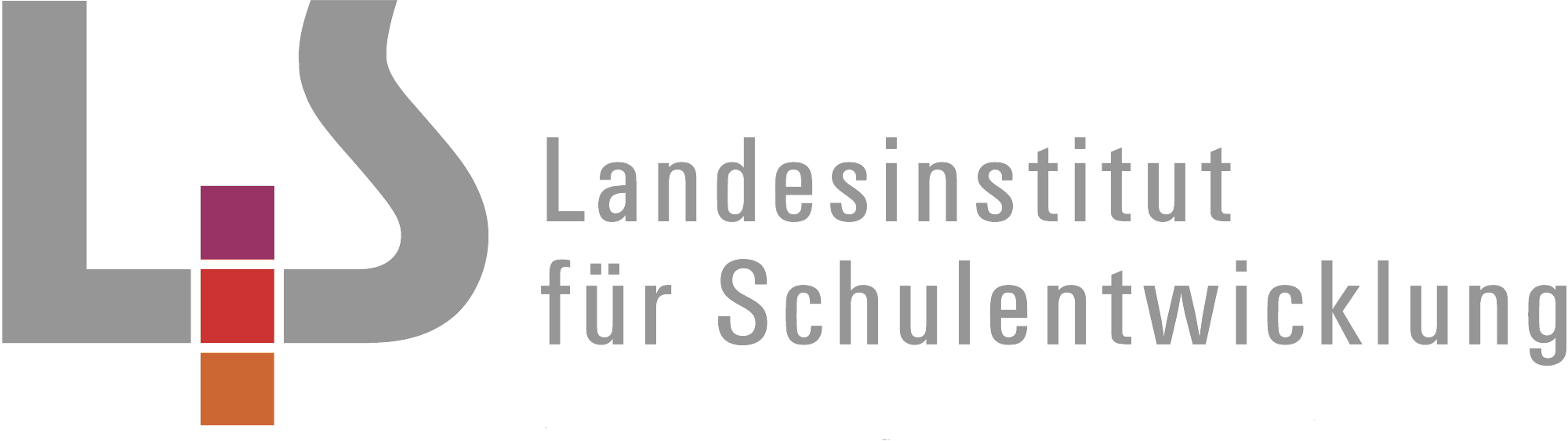 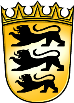 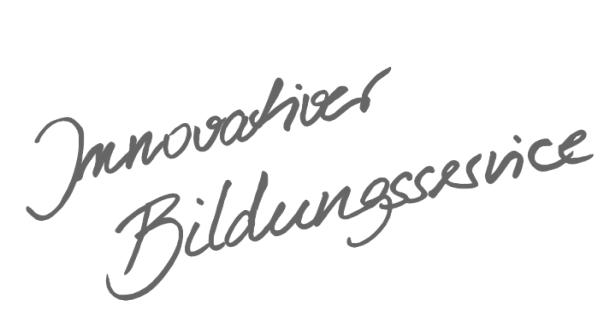 InhaltsverzeichnisAllgemeines Vorwort zu den BeispielcurriculaBeispielcurricula zeigen eine Möglichkeit auf, wie aus dem Bildungsplan unterrichtliche Praxis werden kann. Sie erheben hierbei keinen Anspruch einer normativen Vorgabe, sondern dienen vielmehr als beispielhafte Vorlage zur Unterrichtsplanung und -gestaltung. Diese kann bei der Erstellung oder Weiterentwicklung von schul- und fachspezifischen Jahresplanungen ebenso hilfreich sein wie bei der konkreten Unterrichtsplanung der Lehrkräfte.Curricula sind keine abgeschlossenen Produkte, sondern befinden sich in einem dauerhaften Entwicklungsprozess, müssen jeweils neu an die schulische Ausgangssituation angepasst werden und sollten auch nach den Erfahrungswerten vor Ort kontinuierlich fortgeschrieben und modifiziert werden. Sie sind somit sowohl an den Bildungsplan als auch an den Kontext der jeweiligen Schule gebunden und müssen entsprechend angepasst werden. Das gilt auch für die Zeitplanung, die vom Gesamtkonzept und den örtlichen Gegebenheiten abhängig und daher nur als Vorschlag zu betrachten ist.Der Aufbau der Beispielcurricula ist für alle Fächer einheitlich: Ein fachspezifisches Vorwort thematisiert die Besonderheiten des jeweiligen Fachcurriculums und gibt ggf. Lektürehinweise für das Curriculum, das sich in tabellarischer Form dem Vorwort anschließt.In den ersten beiden Spalten der vorliegenden Curricula werden beispielhafte Zuordnungen zwischen den prozess- und inhaltsbezogenen Kompetenzen dargestellt. Eine Ausnahme stellen die modernen Fremdsprachen dar, die aufgrund der fachspezifischen Architektur ihrer Pläne eine andere Spaltenkategorisierung gewählt haben. In der dritten Spalte wird vorgeschlagen, wie die Themen und Inhalte im Unterricht umgesetzt und konkretisiert werden können. In der vierten Spalte wird auf Möglichkeiten zur Vertiefung und Erweiterung des Kompetenzerwerbs im Rahmen des Schulcurriculums hingewiesen und aufgezeigt, wie die Leitperspektiven in den Fachunterricht eingebunden werden können und in welcher Hinsicht eine Zusammenarbeit mit anderen Fächern sinnvoll sein kann. An dieser Stelle finden sich auch Hinweise und Verlinkungen auf konkretes Unterrichtsmaterial.Fachspezifisches VorwortIm Curriculum werden alle inhaltsbezogenen Teilkompetenzen bedient, zum Teil im Sinne der Nachhaltigkeit mehrfach. Dem Bildungsplanverständnis entsprechend, sind insbesondere prozessbezogene Kompetenzen mehrfach berücksichtigt, andere bleiben entwicklungsbedingt – wie bereits in den Klassen 5/6 – auch in den Klassen 7/8 noch unberücksichtigt. Es werden aber alle prozessbezogenen Kompetenzen bis zum Abitur hin aufgegriffen.In Spalte 3 ist unter anderem durch didaktisierende Fragestellungen bewusst der Versuch unternommen worden, Hilfen anzubieten, um Unterricht kompetenzorientiert zu planen und zu gestalten.Kompetenzorientierter Unterricht muss ganz wesentlich von individuellen Lernausgangslagen ausgehen und somit die konkrete Lerngruppe im Blick haben. Er ist grundsätzlich kontext- und adressatenbezogen. Das vorliegende Beispielcurriculum stellt daher zwar eine Hilfestellung dar, darf aber nicht ohne Berücksichtigung der jeweiligen Schülerinnen und Schüler sozusagen stereotyp angewendet werden. Immer gehört auch der prüfende Blick dazu, woran ersichtlich wird, dass Schülerinnen und Schüler eine ausgewiesene Kompetenz tatsächlich erworben haben.Hinweise:Praxis des BetensDas Einüben des Betens sowie das Erlernen grundlegender Gebete hat im Syrisch-Orthodoxen Religionsunterricht eine hohe Bedeutung. Aus diesem Grund wird jede Religionsstunde mit einem Gebet in aramäischer Sprache eröffnet und abgeschlossen. Da das Aramäische (ܟܬܳܒܳܢܳܝܳܐ) die Sprache der Liturgie und des Betens ist, ist die Kenntnis der Muttersprache Jesu für den Syrisch-Orthodoxen Religionsunterricht grundlegend. Ferner: Das Thema Gebet und Liturgie kann integrativ im Unterricht behandelt werden, vor allem in höheren Klassen.BibelarbeitDie Texte der Bibel werden – wenn möglich – auch in der Erstsprache der Schülerinnen und Schüler, Aramäisch, gelesen.Klassenübergreifender ReligionsunterrichtAn manchen Schulen werden aufgrund der Schülerzahlen die Schülerinnen und Schüler der Klassen fünf und sechs, sieben und acht oder fünf bis acht zusammen unterrichtet. Auch für diese gilt: Die Vorgabe des Bildungsplans ist fundamental, die Kombination der Inhalte ist in das pädagogische Ermessen der Lehrkräfte gestellt.Medienstand des syrisch-orthodoxen ReligionsunterrichtsIm Vergleich zu den Schwesterkirchen gibt es im syrisch-orthodoxen Religionsunterricht noch wenig Lehrwerke und keine Schulbücher. Die Schulbuchreihe (Klasse 5/6, 7/8, 9/10) Auf dem Weg zum Glauben. Syrisch-Orthodoxe Religionslehre ist in Bearbeitung und erscheint in den nächsten Schuljahren; ferner auch Cds mit Gebeten und Liedern. Die gegenwärtig zugelassenen Lehrwerke können unter folgender Homepage abgerufen werden: http://morephrem.com/bookshop/index.php?route=product/category&path=35 ÜbersichtSyrisch-Orthodoxe Religionslehre – Klasse 7Syrisch-Orthodoxe Religionslehre – Klasse 8KlasseUnterrichtseinheiten in den Klassen 7/8StundenzahlKlasse 7Beten: Gebete in syrisch-aramäischer Sprache lernen und ver-stehen12Klasse 7Prophetie12Klasse 7Die Bibel, das heilige Buch der Christen12Klasse 7Kirche in Geschichte und Gegenwart12Klasse 7Wie Jesus in seiner Zeit wirkte12Klasse 7Religionen (abrahamitische Religionen im Vergleich)12Klasse 8Beten: Gebete in syrisch-aramäischer Sprache lernen und verstehen14Klasse 8Erwachsen werden – auch im Glauben 12Klasse 8Gewissen – wonach soll ich mich richten?14Beten: Gebete in syrisch-aramäischer Sprache lernen und verstehenca. 12 Std.Beten: Gebete in syrisch-aramäischer Sprache lernen und verstehenca. 12 Std.Beten: Gebete in syrisch-aramäischer Sprache lernen und verstehenca. 12 Std.Beten: Gebete in syrisch-aramäischer Sprache lernen und verstehenca. 12 Std.Hinweis: Die Einheit kann auch integrativ unterrichtet werden!Die Schülerinnen und Schüler wiederholen die Grundgebete, die sie in Klasse 5/6 erlernt haben und lernen darüber hinaus das nicäno-konstantinopolitanische Glaubensbekenntnis; ferner Psalm 91 und 121; das Psalmgebet des Patriarchen Severus von Antiochien, das Ave Maria und die Gebete zu verstehen.  Hinweis: Die Einheit kann auch integrativ unterrichtet werden!Die Schülerinnen und Schüler wiederholen die Grundgebete, die sie in Klasse 5/6 erlernt haben und lernen darüber hinaus das nicäno-konstantinopolitanische Glaubensbekenntnis; ferner Psalm 91 und 121; das Psalmgebet des Patriarchen Severus von Antiochien, das Ave Maria und die Gebete zu verstehen.  Hinweis: Die Einheit kann auch integrativ unterrichtet werden!Die Schülerinnen und Schüler wiederholen die Grundgebete, die sie in Klasse 5/6 erlernt haben und lernen darüber hinaus das nicäno-konstantinopolitanische Glaubensbekenntnis; ferner Psalm 91 und 121; das Psalmgebet des Patriarchen Severus von Antiochien, das Ave Maria und die Gebete zu verstehen.  Hinweis: Die Einheit kann auch integrativ unterrichtet werden!Die Schülerinnen und Schüler wiederholen die Grundgebete, die sie in Klasse 5/6 erlernt haben und lernen darüber hinaus das nicäno-konstantinopolitanische Glaubensbekenntnis; ferner Psalm 91 und 121; das Psalmgebet des Patriarchen Severus von Antiochien, das Ave Maria und die Gebete zu verstehen.  Prozessbezogene KompetenzenInhaltsbezogene KompetenzenKonkretisierung,
Vorgehen im UnterrichtHinweise, Arbeitsmittel, Organisation, VerweiseDie Schülerinnen und Schüler könnenDie Schülerinnen und Schüler könnenWiederholung der Grundgebete: das Kreuzzeichen (Im Namen des Vaters, des Sohnes …)Trishagion (Heilig bist Du, Gott)Unser Herr, vergib unsEhre sei dir, GottVaterunserFerner:Psalm 91, 121Generell: Das Anlegen eines Gebetbuches wird empfohlen.Gebets-Bilder2.1 Wahrnehmen und Darstellen3. religiöse Spuren in ihrer Lebenswelt sowie grundlegende Ausdrucksformen religiösen Glaubens beschreiben und sie in verschiedenen Kontexten wiedererkennen5. aus ausgewählten Quellen, Texten, Medien Informationen erheben, die eine Deutung religiöser Sachverhalte ermöglichen2.2. Deuten5. religiöse Ausdrucksformen analysieren und als Ausdruck existenzieller Erfahrungen deuten3.2.4 Gott (1) unterschiedliche Weisen erkennen, wie Menschen sich Gott vorstellen (zum Beispiel Schöpfer, König, Hirte; der Dreieine: Vater, Sohn und Heiliger Geist; Licht, Kraft)Wiederholung der Grundgebete: das Kreuzzeichen (Im Namen des Vaters, des Sohnes …)Trishagion (Heilig bist Du, Gott)Unser Herr, vergib unsEhre sei dir, GottVaterunserFerner:Psalm 91, 121Generell: Das Anlegen eines Gebetbuches wird empfohlen.Gebets-Bilder2.1 Wahrnehmen und Darstellen3. religiöse Spuren in ihrer Lebenswelt sowie grundlegende Ausdrucksformen religiösen Glaubens beschreiben und sie in verschiedenen Kontexten wiedererkennen5. aus ausgewählten Quellen, Texten, Medien Informationen erheben, die eine Deutung religiöser Sachverhalte ermöglichen2.2. Deuten5. religiöse Ausdrucksformen analysieren und als Ausdruck existenzieller Erfahrungen deuten3.2.6 Kirche(6) den syrisch-orthodoxen Gottesdienst in Phasen erläuternNach dem wiederholen der Grundgebete werden die Gebetszeiten erschlossen und die Gebete in den Gebetszeiten erlernt: Das Abend- bzw. SonnenuntergangsgebetDas Gebet vor dem Schlafengehen Das Mitternachtsgebet Das Morgengebet Das Gebet zur dritten Stunde Das Mittaggebet Das Gebet zur neunten Stunde Ferner werden je nach Kirchenzeit im Kirchenjahr die Lieder und Gebete, die sich Sonntag für Sonntag ändern, erlernt.Prophetieca. 12 Std.Prophetieca. 12 Std.Prophetieca. 12 Std.Prophetieca. 12 Std.Die Unterrichtseinheit thematisiert, welche Konsequenzen sich für das Handeln aus biblisch-christlicher Verantwortung ergeben können und wo Schülerinnen und Schüler der Klasse 7 in ihrem Lebensumfeld selbst Verantwortung übernehmen können. Dabei stehen zwei Fragestellungen im Zentrum: Wo kann die Kritik an schulischen, familiären oder gesellschaftlichen Problemsituationen (z.B. Mobbing, Konsumverhalten, Unrecht) ansetzen? Welche persönlichen Voraussetzungen sind notwendig, auch bei Schwierigkeiten seine Überzeugung zu vertreten? Mit dem Bezug zu biblischen Propheten (zum Beispiel Jeremia, Jesaja, Elija) wird der Problemzusammenhang vertieft und die Dimension der Motivation und des Engagements aus dem Glauben angesprochen. Die Unterrichtseinheit thematisiert, welche Konsequenzen sich für das Handeln aus biblisch-christlicher Verantwortung ergeben können und wo Schülerinnen und Schüler der Klasse 7 in ihrem Lebensumfeld selbst Verantwortung übernehmen können. Dabei stehen zwei Fragestellungen im Zentrum: Wo kann die Kritik an schulischen, familiären oder gesellschaftlichen Problemsituationen (z.B. Mobbing, Konsumverhalten, Unrecht) ansetzen? Welche persönlichen Voraussetzungen sind notwendig, auch bei Schwierigkeiten seine Überzeugung zu vertreten? Mit dem Bezug zu biblischen Propheten (zum Beispiel Jeremia, Jesaja, Elija) wird der Problemzusammenhang vertieft und die Dimension der Motivation und des Engagements aus dem Glauben angesprochen. Die Unterrichtseinheit thematisiert, welche Konsequenzen sich für das Handeln aus biblisch-christlicher Verantwortung ergeben können und wo Schülerinnen und Schüler der Klasse 7 in ihrem Lebensumfeld selbst Verantwortung übernehmen können. Dabei stehen zwei Fragestellungen im Zentrum: Wo kann die Kritik an schulischen, familiären oder gesellschaftlichen Problemsituationen (z.B. Mobbing, Konsumverhalten, Unrecht) ansetzen? Welche persönlichen Voraussetzungen sind notwendig, auch bei Schwierigkeiten seine Überzeugung zu vertreten? Mit dem Bezug zu biblischen Propheten (zum Beispiel Jeremia, Jesaja, Elija) wird der Problemzusammenhang vertieft und die Dimension der Motivation und des Engagements aus dem Glauben angesprochen. Die Unterrichtseinheit thematisiert, welche Konsequenzen sich für das Handeln aus biblisch-christlicher Verantwortung ergeben können und wo Schülerinnen und Schüler der Klasse 7 in ihrem Lebensumfeld selbst Verantwortung übernehmen können. Dabei stehen zwei Fragestellungen im Zentrum: Wo kann die Kritik an schulischen, familiären oder gesellschaftlichen Problemsituationen (z.B. Mobbing, Konsumverhalten, Unrecht) ansetzen? Welche persönlichen Voraussetzungen sind notwendig, auch bei Schwierigkeiten seine Überzeugung zu vertreten? Mit dem Bezug zu biblischen Propheten (zum Beispiel Jeremia, Jesaja, Elija) wird der Problemzusammenhang vertieft und die Dimension der Motivation und des Engagements aus dem Glauben angesprochen. Prozessbezogene KompetenzenInhaltsbezogene KompetenzenKonkretisierung,
Vorgehen im UnterrichtHinweise, Arbeitsmittel, 
Organisation, VerweiseDie Schülerinnen und Schüler könnenDie Schülerinnen und Schüler könnenSehen – hören – sprechen - handelnDie Schülerinnen und Schülerbeschreiben, warum Mobbing (z. B. auch Cybermobbing) Gemeinschaft zerstört und welche Auswirkungen es auf den Einzelnen hat (z. B. ausgehend von Rollenspiel oder Standbild) Sie entwerfen Handlungsmöglichkeiten, wie sie beleidigendem und ausgrenzendem Verhalten entgegenwirken können (z.B. Antimobbingplakat).Alternativer Zugang Die Schülerinnen und SchülerUntersuchen, warum ihre Eltern die Heimat, den Turabdin (Südosttürkei), verlassen haben. Wie haben diese mit Menschen, die ein anderes Bekenntnis haben, zusammengelebt? Hierzu sollen sie ihre Großeltern befragen und ihre Ergebnisse der Klasse vorstellen. Wichtig ist hierbei, den Schülerinnen und Schülern zu vermitteln, das heute nicht gestern ist. Wie können Christen, Muslime und Jesiden heute im Turabdin zusammenleben? Von Bedeutung ist ferner: Gab es in der Region Menschen, die sich für ihre Landsleute eingesetzt haben. Wenn ja, haben sie diesen Einsatz mit ihrem Leben bezahlt? Die ganzen Materialien werden in Form von Plakaten zusammengetragen, sodass ein Bild über das Leben ihrer Vorfahren entsteht.Ihre Ergebnisse vergleichen sie mit der Situation heute, wie leben ihre Verwandten und Glaubensgeschwister im Turabdin, in Syrien oder im Irak?DVD: Die Verborgene Perle. An der Schwelle zum dritten Jahrtausend, 1999.Internetrecherche wird hier empfohlen.2.1 Wahrnehmen und Darstellen1. die existenzielle Dimension von Situationen und Erfahrungen beschreiben2. Situationen erfassen, in denen Fragen nach Grund, Sinn, Ziel und Verantwortung des Lebens aufbrechen4. ethische Herausforderungen in der individuellen Lebensgeschichte sowie in unterschiedlichen gesellschaftlichen Handlungsfeldern […] erkennen2.2 Deuten3. in Lebenszeugnissen und ästhetischen Ausdrucksformen Antwortversuche auf menschliche Grundfragen entdecken und fachsprachlich korrekt darstellen4. mit biblischen, patristischen und anderen für den syrisch-orthodoxen Glauben grundlegenden Texten sachgemäß umgehen2.3 Urteilen1. die Bedeutsamkeit von Glaubenszeugnissen und Grundaussagen des christlichen Glaubens für das Leben des Einzelnen und für die Gesellschaft prüfen6. Modelle ethischer Urteilsbildung kritisch beurteilen und beispielhaft anwenden7. Herausforderungen beziehungsweise Antinomien sittlichen Handelns wahrnehmen, im Kontext ihrer eigenen Biografie reflektieren und in Beziehung zu kirchlichem Glauben und Leben setzen2.4 Kommunizieren1. eigene Vorstellungen zu religiösen und ethischen Fragen verständlich erklären2. in religiösen und ethischen Fragestellungen die Perspektive von Menschen in anderen Lebenssituationen und anderen religiösen Kontexten einnehmen4. einen eigenen Standpunkt zu religiösen und ethischen Fragen begründet vertreten3.2.2 Welt und Verantwortung(2) gesellschaftliche Phänomene und Entwicklungen, die das Zusammenleben von Menschen gefährden, als ethische Herausforderung erläutern (zum Beispiel Extremismus, Diskriminierung, Leben im Turabdin in den Jahren 1914 bis 1920)Sehen – hören – sprechen - handelnDie Schülerinnen und Schülerbeschreiben, warum Mobbing (z. B. auch Cybermobbing) Gemeinschaft zerstört und welche Auswirkungen es auf den Einzelnen hat (z. B. ausgehend von Rollenspiel oder Standbild) Sie entwerfen Handlungsmöglichkeiten, wie sie beleidigendem und ausgrenzendem Verhalten entgegenwirken können (z.B. Antimobbingplakat).Alternativer Zugang Die Schülerinnen und SchülerUntersuchen, warum ihre Eltern die Heimat, den Turabdin (Südosttürkei), verlassen haben. Wie haben diese mit Menschen, die ein anderes Bekenntnis haben, zusammengelebt? Hierzu sollen sie ihre Großeltern befragen und ihre Ergebnisse der Klasse vorstellen. Wichtig ist hierbei, den Schülerinnen und Schülern zu vermitteln, das heute nicht gestern ist. Wie können Christen, Muslime und Jesiden heute im Turabdin zusammenleben? Von Bedeutung ist ferner: Gab es in der Region Menschen, die sich für ihre Landsleute eingesetzt haben. Wenn ja, haben sie diesen Einsatz mit ihrem Leben bezahlt? Die ganzen Materialien werden in Form von Plakaten zusammengetragen, sodass ein Bild über das Leben ihrer Vorfahren entsteht.Ihre Ergebnisse vergleichen sie mit der Situation heute, wie leben ihre Verwandten und Glaubensgeschwister im Turabdin, in Syrien oder im Irak?DVD: Die Verborgene Perle. An der Schwelle zum dritten Jahrtausend, 1999.Internetrecherche wird hier empfohlen.2.1 Wahrnehmen und Darstellen1. die existenzielle Dimension von Situationen und Erfahrungen beschreiben2. Situationen erfassen, in denen Fragen nach Grund, Sinn, Ziel und Verantwortung des Lebens aufbrechen4. ethische Herausforderungen in der individuellen Lebensgeschichte sowie in unterschiedlichen gesellschaftlichen Handlungsfeldern […] erkennen2.2 Deuten3. in Lebenszeugnissen und ästhetischen Ausdrucksformen Antwortversuche auf menschliche Grundfragen entdecken und fachsprachlich korrekt darstellen4. mit biblischen, patristischen und anderen für den syrisch-orthodoxen Glauben grundlegenden Texten sachgemäß umgehen2.3 Urteilen1. die Bedeutsamkeit von Glaubenszeugnissen und Grundaussagen des christlichen Glaubens für das Leben des Einzelnen und für die Gesellschaft prüfen6. Modelle ethischer Urteilsbildung kritisch beurteilen und beispielhaft anwenden7. Herausforderungen beziehungsweise Antinomien sittlichen Handelns wahrnehmen, im Kontext ihrer eigenen Biografie reflektieren und in Beziehung zu kirchlichem Glauben und Leben setzen2.4 Kommunizieren1. eigene Vorstellungen zu religiösen und ethischen Fragen verständlich erklären2. in religiösen und ethischen Fragestellungen die Perspektive von Menschen in anderen Lebenssituationen und anderen religiösen Kontexten einnehmen4. einen eigenen Standpunkt zu religiösen und ethischen Fragen begründet vertreten3.2.2 Welt und Verantwortung(3) die Botschaft eines Propheten und das Dreifachgebot der Gottes-, Nächsten- und Selbstliebe (Mk 12,29–34) sachgemäß erläutern
3.2.4 Gott (3) Vorstellungen von Gott, die von Propheten und von Jesus überliefert sind, erläutern (z.B. Jes 61,1–3; Lk 4,18f; Mt 6,5-15)Prophetisches Handeln braucht Mut und innere StärkeDie Schülerinnen und Schüler nennen Gründe, warum Wegschauen einfacher ist als Hinschauen.Sie zeigen auf, welche Voraussetzungen gegeben sein müssen, um gegen Missstände aufzustehen.Bibelarbeit Die Schülerinnen und Schüler arbeiten an Jer 1,4–10 und Jes 61,1–3 heraus, woher die beiden Propheten Mut und innere Stärke bekommen und welchen Auftrag sie haben.Sie untersuchen, welches Gottesbild darin zum Ausdruck kommt.Sie grenzen die Bedeutung eines Propheten im AT von der eines Hellsehers, Wahrsagers oder Zukunftsforschers ab.Sie arbeiten heraus, wie Propheten gegen Unrecht vorgehen, z.B. anhand 1 Kön 21,1–29 Nabots Weinberg. Internetrecherche wird hier empfohlen.Prophetie. Dokumentarfilm, D 2010, 20 Min., hierin auch Prophetendarstellungen2.1 Wahrnehmen und Darstellen1. die existenzielle Dimension von Situationen und Erfahrungen beschreiben2. Situationen erfassen, in denen Fragen nach Grund, Sinn, Ziel und Verantwortung des Lebens aufbrechen4. ethische Herausforderungen in der individuellen Lebensgeschichte sowie in unterschiedlichen gesellschaftlichen Handlungsfeldern […] erkennen2.2 Deuten3. in Lebenszeugnissen und ästhetischen Ausdrucksformen Antwortversuche auf menschliche Grundfragen entdecken und fachsprachlich korrekt darstellen4. mit biblischen, patristischen und anderen für den syrisch-orthodoxen Glauben grundlegenden Texten sachgemäß umgehen2.3 Urteilen1. die Bedeutsamkeit von Glaubenszeugnissen und Grundaussagen des christlichen Glaubens für das Leben des Einzelnen und für die Gesellschaft prüfen6. Modelle ethischer Urteilsbildung kritisch beurteilen und beispielhaft anwenden7. Herausforderungen beziehungsweise Antinomien sittlichen Handelns wahrnehmen, im Kontext ihrer eigenen Biografie reflektieren und in Beziehung zu kirchlichem Glauben und Leben setzen2.4 Kommunizieren1. eigene Vorstellungen zu religiösen und ethischen Fragen verständlich erklären2. in religiösen und ethischen Fragestellungen die Perspektive von Menschen in anderen Lebenssituationen und anderen religiösen Kontexten einnehmen4. einen eigenen Standpunkt zu religiösen und ethischen Fragen begründet vertreten3.2.1 Mensch(3) begründen, dass Menschen nach christlichem Verständnis zu einem verantwortlichen Umgang mit sich selbst und anderen berufen sind (Freizeit und Beruf, Ehe und Familie, Rollenverständnis) 3.2.2 Welt und Verantwortung(3) die Botschaft eines Propheten und das Dreifachgebot der Gottes-, Nächsten- und Selbstliebe (Mk 12,29-34) sachgemäß erläuternWodurch lässt sich menschliches Verhalten positiv verändern?Systematisieren und Überprüfung der Wege, mit denen sich menschliches Verhalten verändern lässt (z.B. Empathie, Appell an Menschlichkeit, Belohnung, Strafe, Regeln)Perspektiven entwickeln, wie die verschiedenen Wege in das eigene Handeln übernommen werden könnenDie Systematisierung erfolgt im gemeinsamen Gespräch. Die Überprüfung sollte jede Schülerin, jeder Schüler selbstständig vollziehen, damit ein eigenständiges Urteil erreicht werden kann.Zum Beispiel einen Brief schreiben lassen2.1 Wahrnehmen und Darstellen1. die existenzielle Dimension von Situationen und Erfahrungen beschreiben2. Situationen erfassen, in denen Fragen nach Grund, Sinn, Ziel und Verantwortung des Lebens aufbrechen4. ethische Herausforderungen in der individuellen Lebensgeschichte sowie in unterschiedlichen gesellschaftlichen Handlungsfeldern […] erkennen2.2 Deuten3. in Lebenszeugnissen und ästhetischen Ausdrucksformen Antwortversuche auf menschliche Grundfragen entdecken und fachsprachlich korrekt darstellen4. mit biblischen, patristischen und anderen für den syrisch-orthodoxen Glauben grundlegenden Texten sachgemäß umgehen2.3 Urteilen1. die Bedeutsamkeit von Glaubenszeugnissen und Grundaussagen des christlichen Glaubens für das Leben des Einzelnen und für die Gesellschaft prüfen6. Modelle ethischer Urteilsbildung kritisch beurteilen und beispielhaft anwenden7. Herausforderungen beziehungsweise Antinomien sittlichen Handelns wahrnehmen, im Kontext ihrer eigenen Biografie reflektieren und in Beziehung zu kirchlichem Glauben und Leben setzen2.4 Kommunizieren1. eigene Vorstellungen zu religiösen und ethischen Fragen verständlich erklären2. in religiösen und ethischen Fragestellungen die Perspektive von Menschen in anderen Lebenssituationen und anderen religiösen Kontexten einnehmen4. einen eigenen Standpunkt zu religiösen und ethischen Fragen begründet vertreten3.2.3 Bibel(5) an einem Beispiel erläutern, dass biblische Texte einen Lebensbezug haben (zum Beispiel an Mt 6, 19-21; Mt 6, 25-34)Gerufen werdenWie reagiere ich, wenn ich gerufen werde?(z.B. hinhören, hingehen, anfassen, aber auch widersprechen und ignorieren).Jeremia wird gerufenJer 1,4–10Zu welchen konkreten Handlungen wird Jeremia aufgefordert?Was macht ihm Mut?Jeremia hört hin, schaut hin, geht hin, er reagiert auf seine Berufung mit Leib und Seele.Der Begriff Berufung wäre zu klären.2.1 Wahrnehmen und Darstellen1. die existenzielle Dimension von Situationen und Erfahrungen beschreiben2. Situationen erfassen, in denen Fragen nach Grund, Sinn, Ziel und Verantwortung des Lebens aufbrechen4. ethische Herausforderungen in der individuellen Lebensgeschichte sowie in unterschiedlichen gesellschaftlichen Handlungsfeldern […] erkennen2.2 Deuten3. in Lebenszeugnissen und ästhetischen Ausdrucksformen Antwortversuche auf menschliche Grundfragen entdecken und fachsprachlich korrekt darstellen4. mit biblischen, patristischen und anderen für den syrisch-orthodoxen Glauben grundlegenden Texten sachgemäß umgehen2.3 Urteilen1. die Bedeutsamkeit von Glaubenszeugnissen und Grundaussagen des christlichen Glaubens für das Leben des Einzelnen und für die Gesellschaft prüfen6. Modelle ethischer Urteilsbildung kritisch beurteilen und beispielhaft anwenden7. Herausforderungen beziehungsweise Antinomien sittlichen Handelns wahrnehmen, im Kontext ihrer eigenen Biografie reflektieren und in Beziehung zu kirchlichem Glauben und Leben setzen2.4 Kommunizieren1. eigene Vorstellungen zu religiösen und ethischen Fragen verständlich erklären2. in religiösen und ethischen Fragestellungen die Perspektive von Menschen in anderen Lebenssituationen und anderen religiösen Kontexten einnehmen4. einen eigenen Standpunkt zu religiösen und ethischen Fragen begründet vertreten3.2.1 Mensch(3) begründen, dass Menschen nach christlichem Verständnis zu einem verantwortlichen Umgang mit sich selbst und anderen berufen sind (Freizeit und Beruf, Ehe und Familie, Rollenverständnis) 3.2.3 Bibel(5) an einem Beispiel erläutern, dass biblische Texte einen Lebensbezug haben (zum Beispiel an Mt 6, 19-21; Mt 6, 25-34)Last der BerufungBildarbeitZum Beispiel: Jeremia aus Deckengemälde der Sixtinischen Kapelle von Michelangelo (Ausschnitt)Wie wird Jeremia dargestellt? Welche Stimmung drücken seine Mimik und seine Körperhaltung aus?Welcher Zusammenhang besteht zwischen Jeremias Belastung und seiner Berufung?Jer 20,7–9 Warum bleibt Jeremia trotz aller Nachteile seiner Berufung treu?Sicherung: Bildgestaltung aus Umrisszeichnung und Jer 20,7–9Bibeln oder Folie Jer 20 7–9UmrisszeichnungBerufung bezieht sich nicht nur auf Prophetie, sondern auf jegliches verantwortliche Handeln, vgl. Ex 20, Lk 10, Mt 62.1 Wahrnehmen und Darstellen1. die existenzielle Dimension von Situationen und Erfahrungen beschreiben2. Situationen erfassen, in denen Fragen nach Grund, Sinn, Ziel und Verantwortung des Lebens aufbrechen4. ethische Herausforderungen in der individuellen Lebensgeschichte sowie in unterschiedlichen gesellschaftlichen Handlungsfeldern […] erkennen2.2 Deuten3. in Lebenszeugnissen und ästhetischen Ausdrucksformen Antwortversuche auf menschliche Grundfragen entdecken und fachsprachlich korrekt darstellen4. mit biblischen, patristischen und anderen für den syrisch-orthodoxen Glauben grundlegenden Texten sachgemäß umgehen2.3 Urteilen1. die Bedeutsamkeit von Glaubenszeugnissen und Grundaussagen des christlichen Glaubens für das Leben des Einzelnen und für die Gesellschaft prüfen6. Modelle ethischer Urteilsbildung kritisch beurteilen und beispielhaft anwenden7. Herausforderungen beziehungsweise Antinomien sittlichen Handelns wahrnehmen, im Kontext ihrer eigenen Biografie reflektieren und in Beziehung zu kirchlichem Glauben und Leben setzen2.4 Kommunizieren1. eigene Vorstellungen zu religiösen und ethischen Fragen verständlich erklären2. in religiösen und ethischen Fragestellungen die Perspektive von Menschen in anderen Lebenssituationen und anderen religiösen Kontexten einnehmen4. einen eigenen Standpunkt zu religiösen und ethischen Fragen begründet vertreten3.2.5 Jesus Christus(6) an einer Biografie (eines Heiligen des Turabdin/Südosttürkei) analysieren, welche Konsequenzen der Anspruch Jesu für ein Leben in seiner Nachfolge haben kannLocal heroesWelchen ethisch herausfordernden Situationen haben sich diese Menschen gestellt?Welche Handlungen haben dazu geführt, sie als „Helden“ zu bezeichnen?Worin besteht ihre Heiligkeit?Die Lehrkraft sucht sich die Biografie eines Heiligen aus dem Turabdin heraus. Die Bibel, das heilige Buch der Christenca. 12 Std.Die Bibel, das heilige Buch der Christenca. 12 Std.Die Bibel, das heilige Buch der Christenca. 12 Std.Die Bibel, das heilige Buch der Christenca. 12 Std.Wie auch die anderen U-Sequenzen in der Jahrgangsstufe 7-8 steht diese U-Sequenz unter der gemeinsamen inhaltlichen Fokussierung, nämlich der Identitätssuche der Jugendlichen in dieser Altersstufe. Der Identitätssuche der Jugendlichen wird hier im Rahmen der biblischen Botschaft nachgegangen.Wo erleben Jugendliche die „Kunde“ der biblischen Botschaft heute? Beispielhaft werden Möglichkeiten biblischer Rezeption aufgezeigt. Dabei wird es darum gehen, die hinter der Rezeption stehende biblische Botschaft ihrem Ursprung und ihrem Sinngehalt nach zu erkunden und auf das eigene Leben zu übertragen. Im Mittelpunkt dieser Erkundung sind zwei Fragestellungen: 1. Was ist das – Empathie und Perspektivwechsel? 2. Wer oder was verleiht Menschen „Wurzeln und Flügel“?Hinweis: Die Bibelstellen werden in syrisch-aramäischer Sprache gelesen. Wie auch die anderen U-Sequenzen in der Jahrgangsstufe 7-8 steht diese U-Sequenz unter der gemeinsamen inhaltlichen Fokussierung, nämlich der Identitätssuche der Jugendlichen in dieser Altersstufe. Der Identitätssuche der Jugendlichen wird hier im Rahmen der biblischen Botschaft nachgegangen.Wo erleben Jugendliche die „Kunde“ der biblischen Botschaft heute? Beispielhaft werden Möglichkeiten biblischer Rezeption aufgezeigt. Dabei wird es darum gehen, die hinter der Rezeption stehende biblische Botschaft ihrem Ursprung und ihrem Sinngehalt nach zu erkunden und auf das eigene Leben zu übertragen. Im Mittelpunkt dieser Erkundung sind zwei Fragestellungen: 1. Was ist das – Empathie und Perspektivwechsel? 2. Wer oder was verleiht Menschen „Wurzeln und Flügel“?Hinweis: Die Bibelstellen werden in syrisch-aramäischer Sprache gelesen. Wie auch die anderen U-Sequenzen in der Jahrgangsstufe 7-8 steht diese U-Sequenz unter der gemeinsamen inhaltlichen Fokussierung, nämlich der Identitätssuche der Jugendlichen in dieser Altersstufe. Der Identitätssuche der Jugendlichen wird hier im Rahmen der biblischen Botschaft nachgegangen.Wo erleben Jugendliche die „Kunde“ der biblischen Botschaft heute? Beispielhaft werden Möglichkeiten biblischer Rezeption aufgezeigt. Dabei wird es darum gehen, die hinter der Rezeption stehende biblische Botschaft ihrem Ursprung und ihrem Sinngehalt nach zu erkunden und auf das eigene Leben zu übertragen. Im Mittelpunkt dieser Erkundung sind zwei Fragestellungen: 1. Was ist das – Empathie und Perspektivwechsel? 2. Wer oder was verleiht Menschen „Wurzeln und Flügel“?Hinweis: Die Bibelstellen werden in syrisch-aramäischer Sprache gelesen. Wie auch die anderen U-Sequenzen in der Jahrgangsstufe 7-8 steht diese U-Sequenz unter der gemeinsamen inhaltlichen Fokussierung, nämlich der Identitätssuche der Jugendlichen in dieser Altersstufe. Der Identitätssuche der Jugendlichen wird hier im Rahmen der biblischen Botschaft nachgegangen.Wo erleben Jugendliche die „Kunde“ der biblischen Botschaft heute? Beispielhaft werden Möglichkeiten biblischer Rezeption aufgezeigt. Dabei wird es darum gehen, die hinter der Rezeption stehende biblische Botschaft ihrem Ursprung und ihrem Sinngehalt nach zu erkunden und auf das eigene Leben zu übertragen. Im Mittelpunkt dieser Erkundung sind zwei Fragestellungen: 1. Was ist das – Empathie und Perspektivwechsel? 2. Wer oder was verleiht Menschen „Wurzeln und Flügel“?Hinweis: Die Bibelstellen werden in syrisch-aramäischer Sprache gelesen. Prozessbezogene KompetenzenInhaltsbezogene KompetenzenKonkretisierung,
Vorgehen im UnterrichtHinweise, Arbeitsmittel, 
Organisation, VerweiseDie Schülerinnen und Schüler könnenDie Schülerinnen und Schüler könnenDer Bibel begegnenMindmap zum Thema Bibel in Geschichte und Gegenwart.Das Klassenmindmap wird ins Heft übertragen.RechercheWelche biblischen Motive können Schülerinnen und Schüler in Musik, Bildender Kunst, Film, Literatur erkennen?MedienanalyseMit welcher Intention werden sie in den genannten Medien aufgegriffen?SelbstreflexionWie bin ich biblischen Geschichten in der Kindheit begegnet – wie begegne ich ihnen heute?Unter welchen Voraussetzungen wäre eine biblische Geschichte für mich heute spannend, ansprechend und bedeutsam?Reflexion der eigenen Begegnungen mit der Bibel zum Beispiel anhand von Bild- und Textkarten 2.1 Wahrnehmen und Darstellen(5) aus ausgewählten Quellen, Texten, Medien Informationen erheben, die eine Deutung religiöser Sachverhalte ermöglichen 3.2.3 Bibel(1) an einem biblischen Text erläutern, dass die Bibel Erfahrungen mit Gott aufbewahrt und deshalb für die Kirche ein heiliges Buch ist […].Der Bibel begegnenMindmap zum Thema Bibel in Geschichte und Gegenwart.Das Klassenmindmap wird ins Heft übertragen.RechercheWelche biblischen Motive können Schülerinnen und Schüler in Musik, Bildender Kunst, Film, Literatur erkennen?MedienanalyseMit welcher Intention werden sie in den genannten Medien aufgegriffen?SelbstreflexionWie bin ich biblischen Geschichten in der Kindheit begegnet – wie begegne ich ihnen heute?Unter welchen Voraussetzungen wäre eine biblische Geschichte für mich heute spannend, ansprechend und bedeutsam?Reflexion der eigenen Begegnungen mit der Bibel zum Beispiel anhand von Bild- und Textkarten 2.2 Deuten(3) in Lebenszeugnissen und ästhetischen Ausdrucksformen Antwortversuche auf menschliche Grundfragen entdecken und fachsprachlich korrekt darstellen3.2.1 Mensch(1) Verhaltensweisen in Beziehungen (Freundschaft, Partnerschaft, Ehe und Familie) untersuchen.Einsatz für den Nächsten – ein aktuelles BeispielWarum leisten Menschen (keine) Hilfe?Mögliche Motive: Analogie, Nähe, Attraktivität, Konzentration, Aufforderung durch andere, Sympathie, Zeit, Werte, Normen, Autorität, Gehorsam, Angst2.2 Deuten(1) Grundformen religiöser Sprache erschließen(4) mit biblischen, patristischen und anderen für den syrisch-orthodoxen Glauben grundlegenden Texten sachgemäß umgehen3.2.3 Bibel(5) an einem Beispiel erläutern, dass biblische Texte einen Lebensbezug haben (zum Beispiel an Mt 6, 19-21; Mt 6, 25-34)(6) aus einem biblischen Text Perspektiven für ein gelingendes Zusammenleben entwickeln (z.B. an Mt 7,12; Rut 2,10; Eph 4,2)Einsatz für den Nächsten – eine biblische Geschichte (Lk 10,25–37) Welche Motive lassen sich für das Handeln des Samariters erkennen?TextarbeitAuseinandersetzung mit dem biblischen Text Mögliche Leitfragen zur ReflexionWarum ist die handelnde Person, von der Jesus in der Parabel vom „Barmherzigen Samariter“ erzählt, bereit zu helfen?Was ist die Aussageabsicht der Perikope?Wie kann es Menschen gelingen, empathisch zu sein? (u.a. Perspektivwechsel)Bibel in aramäischer und deutscher Sprache2.2 Deuten(1) Grundformen religiöser Sprache erschließen(4) mit biblischen, patristischen und anderen für den syrisch-orthodoxen Glauben grundlegenden Texten sachgemäß umgehen3.2.3 Bibel(5) an einem Beispiel erläutern, dass biblische Texte einen Lebensbezug haben (zum Beispiel an Mt 6, 19-21; Mt 6, 25-34)3.2.5 Jesus Christus(3) begründen, dass Jesus zum Umdenken und u verändertem Handeln herausforderte (zum Beispiel Mt 5,3-11; Lk 10,29-37; Joh 7,53-8,11)Jesus lebt Empathie Erschließung biblischer Geschichten, die nicht lockerlassen, zum Beispiel die Heilung eines Blinden (Lk 18,35–43)Mögliche Leitfragen zur ReflexionWas geht in mir vor,a) wenn ich das Geschehen beobachte,b) wenn ich mich in die Rolle des blinden Bettlers versetze,c) wenn ich Jesu Zuwendung/Empathie erleben durfte?2.2. Deuten(1) Grundformen religiöser Sprache erschließen(4) mit biblischen, patristischen und anderen für den syrisch-orthodoxen Glauben grundlegenden Texten sachgemäß umgehen2.5 Gestalten(2) typische Sprachformen der Bibel theologisch reflektiert transformieren3.2.5 Jesus Christus(1) analysieren, wer Jesus für die Christen ist3.2.3 Bibel(2) entfalten, wie die Bibel im Leben von Jugendlichen eine Rolle spielen kannWorin wurzelt Jesu Empathie? Eine biblische Spurensuche:Leitsätze, die Orientierung für das eigene Leben gebenTextarbeitAuseinandersetzung mit Mk 12,28–34 (= Gottes-, Nächsten- und Selbstliebe) als zentrale Aussage Jesu, die im Judentum und seinem Glauben an Jahwe verwurzelt ist.Mögliche LeitfragenWorin wurzelt Jesu Leitsatz?Wozu beflügelt Jesu Leitsatz?Worauf zielt Jesu Leitsatz? Vergleich und StellungnahmeBezug zu ausgewählten Leitsätzen des EinstiegsVergleich mit anderen Bibeltexten (Lk 10,25–37; 
Lk 18,35–43)2.2 Deuten(3) in Lebenszeugnissen und ästhetischen Ausdrucksformen Antwortversuche auf menschliche Grundfragen entdecken und fachsprachlich korrekt darstellen 2.5 Gestalten(4) über Fragen nach Sinn und Transzendenz angemessen sprechen3.2.5 Jesus Christus(2) erklären, wie Jesusvorstellungen Jugendlicher beeinflusst werden (z.B. durch Personen, durch Religionsunterricht, durch Medien) 3.2.6 Kirche(5) aktuelle Beispiele für das Wirken der Kirche in unserer Gesellschaft benennenMenschen brauchen Wurzeln und FlügelMögliche Leitfrage:Kann Jesus mit seiner Botschaft beflügeln?BrainstormingWer oder was gibt mir Wurzeln bzw. Halt? Wer oder was verleiht mir Flügel, regt mich zu Visionen, Träumen, Plänen, Projekten an?Der Glaube an Jesus kann tragen und beflügelnErarbeitungZum Beispiel ein Bischof, Fußballspieler, ein Sänger …VertiefungSuche nach eigenen Handlungsfeldern, zu denen der Glaube an Jesus und seine Botschaft beflügeln kann (zum Beispiel Ministrantin oder Ministrant sein)2.5 Gestalten(1) Elementen des christlichen Glaubens in gestalterischen Formen Ausdruck verleihen(2) typische Sprachformen der Bibel theologisch reflektiert transformieren(3) Aspekten des christlichen Glaubens in textbezogenen Formen kreativ Ausdruck verleihen(4) über Fragen nach Sinn und Transzendenz angemessen sprechen3.2.6 Kirche(6) den syrisch-orthodoxen Gottesdienst in Phasen erläuternGestaltung eines Schulgottesdienstes zum Thema „Was verleiht mir Wurzeln und Flügel?“Entwurf eines Schulgottesdienstes mit den anderen Konfessionen zusammen auf der Grundlage der Ergebnisse aus den vorausgegangenen Stunden Kirche in Geschichte und Gegenwartca. 12 Std.Kirche in Geschichte und Gegenwartca. 12 Std.Kirche in Geschichte und Gegenwartca. 12 Std.Kirche in Geschichte und Gegenwartca. 12 Std.Wie auch die anderen Unterrichtssequenzen in der Jahrgangsstufe 7/8 steht diese Unterrichtssequenz unter der gemeinsamen inhaltlichen Fokussierung, nämlich der Identitätssuche der Jugendlichen in dieser Altersstufe.Die Jugendlichen von heute beschäftigen die Fragen: Was hat Kirche mit mir zu tun? Muss ich überhaupt in die Kirche, wenn ich an Gott glaube? Was interessiert mich die Kirche von früher? Kann man die Fragen und Probleme der Menschen von damals überhaupt mit unseren heutigen vergleichen?Wie auch die anderen Unterrichtssequenzen in der Jahrgangsstufe 7/8 steht diese Unterrichtssequenz unter der gemeinsamen inhaltlichen Fokussierung, nämlich der Identitätssuche der Jugendlichen in dieser Altersstufe.Die Jugendlichen von heute beschäftigen die Fragen: Was hat Kirche mit mir zu tun? Muss ich überhaupt in die Kirche, wenn ich an Gott glaube? Was interessiert mich die Kirche von früher? Kann man die Fragen und Probleme der Menschen von damals überhaupt mit unseren heutigen vergleichen?Wie auch die anderen Unterrichtssequenzen in der Jahrgangsstufe 7/8 steht diese Unterrichtssequenz unter der gemeinsamen inhaltlichen Fokussierung, nämlich der Identitätssuche der Jugendlichen in dieser Altersstufe.Die Jugendlichen von heute beschäftigen die Fragen: Was hat Kirche mit mir zu tun? Muss ich überhaupt in die Kirche, wenn ich an Gott glaube? Was interessiert mich die Kirche von früher? Kann man die Fragen und Probleme der Menschen von damals überhaupt mit unseren heutigen vergleichen?Wie auch die anderen Unterrichtssequenzen in der Jahrgangsstufe 7/8 steht diese Unterrichtssequenz unter der gemeinsamen inhaltlichen Fokussierung, nämlich der Identitätssuche der Jugendlichen in dieser Altersstufe.Die Jugendlichen von heute beschäftigen die Fragen: Was hat Kirche mit mir zu tun? Muss ich überhaupt in die Kirche, wenn ich an Gott glaube? Was interessiert mich die Kirche von früher? Kann man die Fragen und Probleme der Menschen von damals überhaupt mit unseren heutigen vergleichen?Prozessbezogene KompetenzenInhaltsbezogene KompetenzenKonkretisierung,
Vorgehen im UnterrichtHinweise, Arbeitsmittel, 
Organisation, VerweiseDie Schülerinnen und Schüler könnenDie Schülerinnen und Schüler könnenRekonstruktion des eigenen KirchenverständnissesMindmap zum Thema Kirche in Geschichte und Gegenwart.Das Klassenmindmap wird ins Heft übertragen.Erarbeitung:Die Schülerinnen und Schüler erarbeiten in Auseinandersetzung mit dem Klassenmindmap ihr persönliches Kirchenverständnis.(Die Schülerinnen und Schüler wählen dabei die Gattung Briefform und einen Adressaten (Bischof, Pfarrer  etc.).Präsentation der Ergebnisse und mündliche Sicherung.TafelHeftWiederholung der Gattung Briefform (Datum - Anrede - … Grußformel)Nach jedem Beitrag findet ein kurzer Austausch mit der Klasse statt.2.1 Wahrnehmen und darstellen(3) religiöse Spuren in ihrer Lebenswelt sowie grundlegende Ausdrucksformen religiösen Glaubens beschreiben und sie in verschiedenen Kontexten wiedererkennen3.2.6 Kirche(5) aktuelle Beispiele für das Wirken der Kirche in unserer Gesellschaft benennen.Rekonstruktion des eigenen KirchenverständnissesMindmap zum Thema Kirche in Geschichte und Gegenwart.Das Klassenmindmap wird ins Heft übertragen.Erarbeitung:Die Schülerinnen und Schüler erarbeiten in Auseinandersetzung mit dem Klassenmindmap ihr persönliches Kirchenverständnis.(Die Schülerinnen und Schüler wählen dabei die Gattung Briefform und einen Adressaten (Bischof, Pfarrer  etc.).Präsentation der Ergebnisse und mündliche Sicherung.TafelHeftWiederholung der Gattung Briefform (Datum - Anrede - … Grußformel)Nach jedem Beitrag findet ein kurzer Austausch mit der Klasse statt.2.1 Wahrnehmen und darstellen(5) aus ausgewählten Quellen, Texten, Medien Informationen erheben, die eine Deutung religiöser Sachverhalte ermöglichen3.2.6 Kirche(3) interpretieren, wie das Wachsen der Kirche als Wirken des Heiligen Geistes gedeutet wird (z.B. Apg 2,1-13; Apg 2,37-47; Lieder)(1) die Geschichte der frühen Kirche herausarbeitenDie Geschichte der frühen KircheWiederholung: Was geschah an Pfingsten und wie hat die „junge Gemeinde“  weitergelebt. Stationenarbeit: Schülerinnen und Schüler erarbeiten in einem Lernzirkel verschiedene Aufgaben zur Geschichte der frühen Kirche – bis zum Konzil vom Ephesus.Sicherung: Austausch im PlenumBibelarbeitMaterialien werden von der Lehrkraft zur Verfügung gestellt.2.2 Deuten(2) ausgewählte Fachbegriffe und Glaubensaussagen sowie fachspezifische Methoden verstehen(4) mit biblischen, patristischen und anderen für den syrisch-orthodoxen Glauben grundlegenden Texten sachgemäß umgehen3.2.6 Kirche(2) die Geschichte der Syrisch-Orthodoxen Kirche von Antiochien darstellenDie Syrisch-Orthodoxe Kirche von Antiochien im MittelalterEinstieg: Kurze Wiederholung der bisherigen Unterrichtseinheit, die zugleich das aktuelle Unterrichtsthema legitimiert.Erarbeitung und Sicherung: Schülerinnen und Schüler erarbeiten in einem Lernzirkel verschiedene Aufgaben und Themenbereiche mit Hilfe von Arbeitsblättern: das syrische Mönchtum am Beispiel des Turabdin, das Konzil von Chalcedon und seine Folgen, die Kirche nach dem Konzil von Chalcedon; Bischof Jakob Bardäus, Situation der Kirche bis zum 13. Jahrhundert; das Wirken vom Maphrian/Katholikos Gregorios Yuhanon Bar Hebräus, das Leben der Kirche unter islamischer und mongolischer Herrschaft   2.2 Deuten(2) ausgewählte Fachbegriffe und Glaubensaussagen sowie fachspezifische Methoden verstehen(4) mit biblischen, patristischen und anderen für den syrisch-orthodoxen Glauben grundlegenden Texten sachgemäß umgehen3.2.6 Kirche(4) die sieben Sakramente erläuternEinstieg: Zugang zur Thematik „Sieben Sakramente“ durch die Symboldidaktik: Rose, Freundschaftszeichen, Gegenstände.Transfer: Was ist ein Symbol und was ein Sakrament? Erarbeitung: Die Taufe Jesu wird in der Bibel gemeinsam gelesen – Vergleich herstellen zu unserer Taufe: Gemeinsamkeiten und Unterschiede herausarbeiten. In Gruppenarbeit (gruppenteilig) werden die Sakramente der Firmung, Beichte, Eucharistie, Eheschließung, Priesterweihe, Krankensalbung erarbeitet und im Plenum präsentiert.Sicherung: Lebensbogen wird gemeinsam erarbeitet und die Sakramente zugeordnet.   Hier die Schülerinnen und Schüler aufmerksam machen: früher zählte die Kirche mehr Sakramente.Begleitet kann die Arbeit werden von Filmmaterial zum jeweiligen Sakrament.2.1 Wahrnehmen und Darstellen(3) religiöse Spuren in ihrer Lebensumwelt sowie grundlegende Ausdrucksformen religiösen Glaubens beschreiben und sie in verschiedenen Kontexten wiedererkennen2.5 Gestalten(5) die Präsentation des eigenen Standpunkts und anderer Positionen medial und addressatenbezogen aufbereiten3.2.6 Kirche(5) aktuelle Beispiele für das Wirken der Kirche in unserer Gesellschaft benennen Die Kirche in der Diaspora am Beispiel DeutschlandEinstieg: Visueller ImpulsErarbeitung: Internetrecherche zur Kirche in der Diaspora. Inwiefern hat die syrisch-orthodoxe Kirche ihren Mitgliedern bei der Integration und Beheimatung im Westen geholfen? Wie ist die Kirche heute in Mitteleuropa, in Deutschland und Baden-Württemberg organisiert?Sicherung und Diskussion über das Recherchierte.Bild: OHPInternetrecherche2.5 Gestalten(5) die Präsentation des eigenen Standpunkts und anderer Positionen medial und addressatenbezogen aufbereiten3.2.2 Welt und Verantwortung(2) gesellschaftliche Phänomene, die das Zusammenleben von Menschen gefährden, als ethische Herausforderung erläutern […](5) ausgehend von Erfahrungen begründen, dass Wahrhaftigkeit sich auf die eigene Persönlichkeit und das menschliche Zusammenleben auswirktAbschlussdiskussion als PodiumsdiskussionErarbeitung: Vorbereitung der Fragen:Was hat Kirche mit mir zu tun? Muss ich überhaupt in die Kirche, wenn ich an Gott glaube? Was interessiert mich die Kirche von früher? Kann man die Fragen und Probleme der Menschen von damals überhaupt mit unseren heutigen vergleichen?Kann die Syrisch-Orthodoxe Kirche im Westen überlebenDie Schülerinnen und Schüler bilden Arbeitsgruppen, die die Fragen vor dem Hintergrund der Unterrichtseinheit erarbeiten und persönlich Position beziehen.Eine Person jeder Gruppe wird für die Podiumsdiskussion bestimmt. Die anderen hören zu und beobachten, geben am Ende Feedback.Wie Jesus in seiner Zeit wirkteca. 12 Std.Wie Jesus in seiner Zeit wirkteca. 12 Std.Wie Jesus in seiner Zeit wirkteca. 12 Std.Wie Jesus in seiner Zeit wirkteca. 12 Std.Die Vorstellungen von Jesus sind in dieser Altersstufe noch kindlich geprägt. Zu beobachten ist ein manchmal noch recht naives Jesus-Bild, das in dieser Unterrichtseinheit in zentralen Punkten korrigiert werden soll. Dabei wird vor allem auf den historischen Jesus eingegangen, wie er in seiner Zeit gewirkt hat und den Menschen begegnet ist. Die Vorstellungen von Jesus sind in dieser Altersstufe noch kindlich geprägt. Zu beobachten ist ein manchmal noch recht naives Jesus-Bild, das in dieser Unterrichtseinheit in zentralen Punkten korrigiert werden soll. Dabei wird vor allem auf den historischen Jesus eingegangen, wie er in seiner Zeit gewirkt hat und den Menschen begegnet ist. Die Vorstellungen von Jesus sind in dieser Altersstufe noch kindlich geprägt. Zu beobachten ist ein manchmal noch recht naives Jesus-Bild, das in dieser Unterrichtseinheit in zentralen Punkten korrigiert werden soll. Dabei wird vor allem auf den historischen Jesus eingegangen, wie er in seiner Zeit gewirkt hat und den Menschen begegnet ist. Die Vorstellungen von Jesus sind in dieser Altersstufe noch kindlich geprägt. Zu beobachten ist ein manchmal noch recht naives Jesus-Bild, das in dieser Unterrichtseinheit in zentralen Punkten korrigiert werden soll. Dabei wird vor allem auf den historischen Jesus eingegangen, wie er in seiner Zeit gewirkt hat und den Menschen begegnet ist. Prozessbezogene KompetenzenInhaltsbezogene KompetenzenKonkretisierung,
Vorgehen im UnterrichtHinweise, Arbeitsmittel, 
Organisation, VerweiseDie Schülerinnen und Schüler könnenDie Schülerinnen und Schüler könnenAnnäherung an Jesus, den ChristusMindmap zum Thema „Jesus“. Das Klassenmindmap wird ins Heft übertragenMögliche Leitfragen:Welche Vorstellungen von Jesus sind in Gebeten, Lieder, Bilder und Texte zu finden?Welche Bedeutung hat Jesus für Menschen?Korrelation:Welche Vorstellungen von Jesus sind mir vermittelt worden?Welche Personen haben mein Jesus-Bild geprägt, auf welche Weise? Kinderbibeln und Jesus-Filme – wie haben sie mein Jesus-Bild beeinflusst?2.1 Wahrnehmen und Darstellen3. religiöse Spuren in ihrer Lebenswelt sowie grundlegende Ausdrucksformen religiösen Glaubens beschreiben und sie in verschiedenen Kontexten wieder-erkennen5. aus ausgewählten Quellen, Texten, Medien Informationen erheben, die eine Deutung religiöser Sachverhalte ermöglichen2.2 Deuten3. in Lebenszeugnissen und ästhetischen  Ausdrucksformen Antwortversuche auf menschliche Grundfragen entdecken und fachsprachlich korrekt darstellen4. mit biblischen, patristischen und anderen für den syrisch-orthodoxen Glauben grundlegenden Texten sachgemäß umgehen2.3 Urteilen1. die Bedeutsamkeit von Glaubens-zeugnissen und Grundaussagen des christlichen Glaubens für die gesellschaftliche Wirklichkeit und das Leben des Einzelnen prüfen2.4 Kommunizieren3. aus der Perspektive des syrisch-orthodoxen Glaubens argumentieren3.2.5 Jesus Christus(1) analysieren, wer Jesus für die Christen ist3.2.5 Jesus Christus(2) erklären, wie Jesusvorstellungen Jugendlicher beeinflusst werden (z.B. durch Personen, durch Religionsunterricht, durch Medien)Annäherung an Jesus, den ChristusMindmap zum Thema „Jesus“. Das Klassenmindmap wird ins Heft übertragenMögliche Leitfragen:Welche Vorstellungen von Jesus sind in Gebeten, Lieder, Bilder und Texte zu finden?Welche Bedeutung hat Jesus für Menschen?Korrelation:Welche Vorstellungen von Jesus sind mir vermittelt worden?Welche Personen haben mein Jesus-Bild geprägt, auf welche Weise? Kinderbibeln und Jesus-Filme – wie haben sie mein Jesus-Bild beeinflusst?2.1 Wahrnehmen und Darstellen3. religiöse Spuren in ihrer Lebenswelt sowie grundlegende Ausdrucksformen religiösen Glaubens beschreiben und sie in verschiedenen Kontexten wieder-erkennen5. aus ausgewählten Quellen, Texten, Medien Informationen erheben, die eine Deutung religiöser Sachverhalte ermöglichen2.2 Deuten3. in Lebenszeugnissen und ästhetischen  Ausdrucksformen Antwortversuche auf menschliche Grundfragen entdecken und fachsprachlich korrekt darstellen4. mit biblischen, patristischen und anderen für den syrisch-orthodoxen Glauben grundlegenden Texten sachgemäß umgehen2.3 Urteilen1. die Bedeutsamkeit von Glaubens-zeugnissen und Grundaussagen des christlichen Glaubens für die gesellschaftliche Wirklichkeit und das Leben des Einzelnen prüfen2.4 Kommunizieren3. aus der Perspektive des syrisch-orthodoxen Glaubens argumentieren3.2.5 Jesus Christus(3) begründen, dass Jesus zum Umdenken und zu verändertem Handeln herausforderte (z.B. Mt 5,3-11; Lk 10,29-37; Joh 7,53-8,11)3.2.5 Jesus Christus(5) an einem Beispiel herausarbeiten, dass das Reich Gottes schon hier und jetzt mit dem konkreten Verhalten von Menschen beginnt3.2.3 Bibel(5) an einem Beispiel erläutern, dass biblische Texte einen Lebensbezug haben (zum Beispiel an Mt 6, 19-21; Mt 6, 25-34)Jesus, der viel verlangt und fordertJesu Botschaft und Umgang mit den MenschenMögliche Leitfragen:Inwiefern ist Jesus ein „Kind seiner Zeit?“ Wie spricht er die Menschen und religiösen Gruppen seiner Zeit an? Welches Umdenken fordern die Seligpreisungen in Mt 5,3-11?Welche Konsequenzen für unser Leben haben die einzelnen Bitten des Vaterunsers (Mt 6,9-13)?Wie relativiert Jesus das Sabbatgebot (Lk 6,1-5)Welches Umdenken fordert Jesus in der Beispielerzählung vom barmherzigen Samariter (Lk 10,25-37)?Wie geht Jesus mit schuldig gewordenen Menschen um (vgl. Joh 7,53-8,11)?2.1 Wahrnehmen und Darstellen3. religiöse Spuren in ihrer Lebenswelt sowie grundlegende Ausdrucksformen religiösen Glaubens beschreiben und sie in verschiedenen Kontexten wieder-erkennen5. aus ausgewählten Quellen, Texten, Medien Informationen erheben, die eine Deutung religiöser Sachverhalte ermöglichen2.2 Deuten3. in Lebenszeugnissen und ästhetischen  Ausdrucksformen Antwortversuche auf menschliche Grundfragen entdecken und fachsprachlich korrekt darstellen4. mit biblischen, patristischen und anderen für den syrisch-orthodoxen Glauben grundlegenden Texten sachgemäß umgehen2.3 Urteilen1. die Bedeutsamkeit von Glaubens-zeugnissen und Grundaussagen des christlichen Glaubens für die gesellschaftliche Wirklichkeit und das Leben des Einzelnen prüfen2.4 Kommunizieren3. aus der Perspektive des syrisch-orthodoxen Glaubens argumentieren3.2.4 Gott(3) Vorstellungen von Gott, die von Propheten und von Jesus überliefert sind, erläutern (zum Beispiel Jes 61,1-3; Lk 4,18f.; Mt 6,5-15)Jesu Verbindung mit GottGottesbild und Handeln Jesu Mögliche Leitfragen:Welche Vorstellung von Gott hat Jesus?Wie redet er von Gott? Was verbindet Jesus mit Gott?Welche Aufgaben erwachsen für Jesus aus seinem Glauben an Gott (vgl. Lk 4,18)?2.1 Wahrnehmen und Darstellen3. religiöse Spuren in ihrer Lebenswelt sowie grundlegende Ausdrucksformen religiösen Glaubens beschreiben und sie in verschiedenen Kontexten wieder-erkennen5. aus ausgewählten Quellen, Texten, Medien Informationen erheben, die eine Deutung religiöser Sachverhalte ermöglichen2.2 Deuten3. in Lebenszeugnissen und ästhetischen  Ausdrucksformen Antwortversuche auf menschliche Grundfragen entdecken und fachsprachlich korrekt darstellen4. mit biblischen, patristischen und anderen für den syrisch-orthodoxen Glauben grundlegenden Texten sachgemäß umgehen2.3 Urteilen1. die Bedeutsamkeit von Glaubens-zeugnissen und Grundaussagen des christlichen Glaubens für die gesellschaftliche Wirklichkeit und das Leben des Einzelnen prüfen2.4 Kommunizieren3. aus der Perspektive des syrisch-orthodoxen Glaubens argumentieren3.2.5 Jesus Christus(5) an einem Beispiel herausarbeiten, dass das Reich Gottes schon hier und jetzt mit dem konkreten Verhalten von Menschen beginnt3.2.3 Bibel(5) an einem Beispiel erläutern, dass biblische Texte einen Lebensbezug haben (zum Beispiel an Mt 6, 19-21; Mt 6, 25-34)Jesus – heute noch gefragt?Impulse von Jesu Botschaft und Handeln für unsere Zeit?Mögliche Leitfragen:Ist Jesus nur eine historische Figur oder hat er noch Bedeutung für die Menschen heute?Welche Grundsätze und Handlungsmaximen Jesu sind heute besonders gefragt?Religionen (abrahamitische Religionen im Vergleich)ca. 12 Std.Religionen (abrahamitische Religionen im Vergleich)ca. 12 Std.Religionen (abrahamitische Religionen im Vergleich)ca. 12 Std.Religionen (abrahamitische Religionen im Vergleich)ca. 12 Std.Bei dieser Unterrichtseinheit geht es verstärkt darum, das gegenseitige Verstehen von Judentum, Christentum und Islam und damit auch die Toleranz zwischen den abrahamitischen Religionen an exemplarischen Inhalten altersgemäß zu fördern.Bei dieser Unterrichtseinheit geht es verstärkt darum, das gegenseitige Verstehen von Judentum, Christentum und Islam und damit auch die Toleranz zwischen den abrahamitischen Religionen an exemplarischen Inhalten altersgemäß zu fördern.Bei dieser Unterrichtseinheit geht es verstärkt darum, das gegenseitige Verstehen von Judentum, Christentum und Islam und damit auch die Toleranz zwischen den abrahamitischen Religionen an exemplarischen Inhalten altersgemäß zu fördern.Bei dieser Unterrichtseinheit geht es verstärkt darum, das gegenseitige Verstehen von Judentum, Christentum und Islam und damit auch die Toleranz zwischen den abrahamitischen Religionen an exemplarischen Inhalten altersgemäß zu fördern.Prozessbezogene KompetenzenInhaltsbezogene KompetenzenKonkretisierung,
Vorgehen im UnterrichtHinweise, Arbeitsmittel, 
Organisation, VerweiseSchülerinnen und Schüler könnenSchülerinnen und Schüler könnenGlauben wir an denselben Gott?Die Schülerinnen und Schüleruntersuchen, ob Juden, Christen und Muslime an denselben Gott (Jahwe, Gott, Allah) glauben.Sie erarbeiten Vorstellungen von Gott in der Thora, im Neuen Testament und im Koran.Sie vergleichen zentrale Texte der heiligen Schriften (z.B. muslimisches Glaubensbekenntnis, Schma Israel, Vater Unser, Dekalog, Dreifachgebot der Gottes-, Selbst- und Nächstenliebe).2.1 Wahrnehmen und Darstellen 3. religiöse Spuren in ihrer Lebenswelt sowie grundlegende Ausdrucksformen religiösen Glaubens beschreiben und sie in verschiedenen Kontexten wiedererkennen 5. aus ausgewählten Quellen, Texten, Medien Informationen erheben, die eine Deutung religiöser Sachverhalte ermöglichen2.2 Deuten 2. ausgewählte Fachbegriffe und Glaubensaussagen sowie fachspezifische Methoden verstehen 4. mit biblischen, patristischen und anderen für den syrisch-orthodoxen Glauben grundlegenden Texten sachgemäß umgehen2.3 Urteilen 2. Gemeinsamkeiten von Konfessionen, Religionen und Weltanschauungen sowie deren Unterschiede aus der Perspektive des syrisch-orthodoxen Glaubens analysieren 3. lebensfördernde und lebensfeindliche Formen von Religion unterscheiden 4. Zweifel und Kritik an Religion prüfen 5. im Kontext der Pluralität einen eigenen Standpunkt zu religiösen und ethischen Fragen einnehmen und argumentativ vertreten2.4 Kommunizieren1. eigene Vorstellungen zu religiösen und ethischen Fragen verständlich erklären2. in religiösen und ethischen Fragestellungen die Perspektive von Menschen in anderen Lebenssituationen und anderen religiösen Kontexten einnehmen3. aus der Perspektive des syrisch-orthodoxen Glaubens argumentieren4. einen eigenen Standpunkt zu religiösen und ethischen Fragen begründet vertreten5. mit Menschen anderer religiöser Überzeugung und nichtreligiöser Weltanschauungen wertschätzend einen Dialog führen2.5 Gestalten5. die Präsentation des eigenen Standpunkts und anderer Positionen medial und addressatenbezogen aufbereiten3.2.7 Religionen und Weltanschauungen(1) darstellen, wie andere Religionen und religiöse Gruppierungen in ihrem Lebensumfeld sichtbar werden (2) erläutern, was anderen Religionen und religiösen Gruppierungen heilig und wertvoll ist (zum Beispiel Symbole, heilige Schriften, Rituale)(3) wesentliche Glaubensaussagen der abrahamitischen Religionen miteinander vergleichen (zum Beispiel Gottesvorstellung, Bestimmung des Menschen, Deutung des Todes)
Glauben wir an denselben Gott?Die Schülerinnen und Schüleruntersuchen, ob Juden, Christen und Muslime an denselben Gott (Jahwe, Gott, Allah) glauben.Sie erarbeiten Vorstellungen von Gott in der Thora, im Neuen Testament und im Koran.Sie vergleichen zentrale Texte der heiligen Schriften (z.B. muslimisches Glaubensbekenntnis, Schma Israel, Vater Unser, Dekalog, Dreifachgebot der Gottes-, Selbst- und Nächstenliebe).2.1 Wahrnehmen und Darstellen 3. religiöse Spuren in ihrer Lebenswelt sowie grundlegende Ausdrucksformen religiösen Glaubens beschreiben und sie in verschiedenen Kontexten wiedererkennen 5. aus ausgewählten Quellen, Texten, Medien Informationen erheben, die eine Deutung religiöser Sachverhalte ermöglichen2.2 Deuten 2. ausgewählte Fachbegriffe und Glaubensaussagen sowie fachspezifische Methoden verstehen 4. mit biblischen, patristischen und anderen für den syrisch-orthodoxen Glauben grundlegenden Texten sachgemäß umgehen2.3 Urteilen 2. Gemeinsamkeiten von Konfessionen, Religionen und Weltanschauungen sowie deren Unterschiede aus der Perspektive des syrisch-orthodoxen Glaubens analysieren 3. lebensfördernde und lebensfeindliche Formen von Religion unterscheiden 4. Zweifel und Kritik an Religion prüfen 5. im Kontext der Pluralität einen eigenen Standpunkt zu religiösen und ethischen Fragen einnehmen und argumentativ vertreten2.4 Kommunizieren1. eigene Vorstellungen zu religiösen und ethischen Fragen verständlich erklären2. in religiösen und ethischen Fragestellungen die Perspektive von Menschen in anderen Lebenssituationen und anderen religiösen Kontexten einnehmen3. aus der Perspektive des syrisch-orthodoxen Glaubens argumentieren4. einen eigenen Standpunkt zu religiösen und ethischen Fragen begründet vertreten5. mit Menschen anderer religiöser Überzeugung und nichtreligiöser Weltanschauungen wertschätzend einen Dialog führen2.5 Gestalten5. die Präsentation des eigenen Standpunkts und anderer Positionen medial und addressatenbezogen aufbereiten3.2.7 Religionen und Weltanschauungen(5) an Beispielen analysieren, wie Vorurteile gegenüber Menschen anderer Religionen oder Weltanschauungen zu Konflikten führen können (zum Beispiel Leben der Christen im Orient) (6) Voraussetzungen für einen gelingenden Dialog zwischen den abrahamitischen Religionen erörtern (zum Beispiel Sachkenntnis, Perspektivenwechsel, Empathie)Glauben und LebenDie Schülerinnen und Schülerzeigen auf, wie Vorurteile gegenüber anderen Religionen zu Konflikten führen können. 
Sie vergleichen, wie Juden, Christen und Muslime sich an religiösen Pflichten orientieren (z.B. Gebet, Gottesdienstbesuch, Speisegesetze).Sie entwerfen Kriterien für einen gelingenden religiösen Dialog.Voraussetzungen:Sachkenntnis, Perspektivenwechsel und Empathie. Beten: Gebete in syrisch-aramäischer Sprache lernen und verstehenca. 14 Std.Beten: Gebete in syrisch-aramäischer Sprache lernen und verstehenca. 14 Std.Beten: Gebete in syrisch-aramäischer Sprache lernen und verstehenca. 14 Std.Beten: Gebete in syrisch-aramäischer Sprache lernen und verstehenca. 14 Std.Beten: Gebete in syrisch-aramäischer Sprache lernen und verstehenca. 14 Std.Beten: Gebete in syrisch-aramäischer Sprache lernen und verstehenca. 14 Std.Beten: Gebete in syrisch-aramäischer Sprache lernen und verstehenca. 14 Std.Hinweis: Die Einheit kann auch integrativ unterrichtete werden!Die Schülerinnen und Schüler wiederholen das nicäno-konstantinopolitanische Glaubensbekenntnis; ferner die Gebete in den Gebetszeiten und versuchen diese zu verstehen.  Hinweis: Die Einheit kann auch integrativ unterrichtete werden!Die Schülerinnen und Schüler wiederholen das nicäno-konstantinopolitanische Glaubensbekenntnis; ferner die Gebete in den Gebetszeiten und versuchen diese zu verstehen.  Hinweis: Die Einheit kann auch integrativ unterrichtete werden!Die Schülerinnen und Schüler wiederholen das nicäno-konstantinopolitanische Glaubensbekenntnis; ferner die Gebete in den Gebetszeiten und versuchen diese zu verstehen.  Hinweis: Die Einheit kann auch integrativ unterrichtete werden!Die Schülerinnen und Schüler wiederholen das nicäno-konstantinopolitanische Glaubensbekenntnis; ferner die Gebete in den Gebetszeiten und versuchen diese zu verstehen.  Hinweis: Die Einheit kann auch integrativ unterrichtete werden!Die Schülerinnen und Schüler wiederholen das nicäno-konstantinopolitanische Glaubensbekenntnis; ferner die Gebete in den Gebetszeiten und versuchen diese zu verstehen.  Hinweis: Die Einheit kann auch integrativ unterrichtete werden!Die Schülerinnen und Schüler wiederholen das nicäno-konstantinopolitanische Glaubensbekenntnis; ferner die Gebete in den Gebetszeiten und versuchen diese zu verstehen.  Hinweis: Die Einheit kann auch integrativ unterrichtete werden!Die Schülerinnen und Schüler wiederholen das nicäno-konstantinopolitanische Glaubensbekenntnis; ferner die Gebete in den Gebetszeiten und versuchen diese zu verstehen.  Prozessbezogene KompetenzenInhaltsbezogene KompetenzenInhaltsbezogene KompetenzenKonkretisierung,
Vorgehen im UnterrichtKonkretisierung,
Vorgehen im UnterrichtHinweise, Arbeitsmittel,
Organisation, VerweiseHinweise, Arbeitsmittel,
Organisation, VerweiseDie Schülerinnen und Schüler könnenDie Schülerinnen und Schüler könnenDie Schülerinnen und Schüler könnenWiederholung der Grundgebete: Apostolisches GlaubensbekenntnisWiederholung der Grundgebete: Apostolisches GlaubensbekenntnisGenerell: Das Anlegen eines Gebetbuches wird empfohlen.Generell: Das Anlegen eines Gebetbuches wird empfohlen.2.1 Wahrnehmen und Darstellen3. religiöse Spuren in ihrer Lebenswelt sowie grundlegende Ausdrucksformen religiösen Glaubens beschreiben und sie in verschiedenen Kontexten wiedererkennen5. aus ausgewählten Quellen, Texten, Medien Informationen erheben, die eine Deutung religiöser Sachverhalte ermöglichen2.2. Deuten5. religiöse Ausdrucksformen analysieren und als Ausdruck existenzieller Erfahrungen deuten3.2.4 Gott (1) unterschiedliche Weisen erkennen, wie Menschen sich Gott vorstellen (zum Beispiel Schöpfer, König, Hirte; der Dreieine: Vater, Sohn und Heiliger Geist; Licht, Kraft)3.2.4 Gott (1) unterschiedliche Weisen erkennen, wie Menschen sich Gott vorstellen (zum Beispiel Schöpfer, König, Hirte; der Dreieine: Vater, Sohn und Heiliger Geist; Licht, Kraft)Wiederholung der Grundgebete: Apostolisches GlaubensbekenntnisWiederholung der Grundgebete: Apostolisches GlaubensbekenntnisGenerell: Das Anlegen eines Gebetbuches wird empfohlen.Generell: Das Anlegen eines Gebetbuches wird empfohlen.2.1 Wahrnehmen und Darstellen3. religiöse Spuren in ihrer Lebenswelt sowie grundlegende Ausdrucksformen religiösen Glaubens beschreiben und sie in verschiedenen Kontexten wiedererkennen5. aus ausgewählten Quellen, Texten, Medien Informationen erheben, die eine Deutung religiöser Sachverhalte ermöglichen2.2. Deuten5. religiöse Ausdrucksformen analysieren und als Ausdruck existenzieller Erfahrungen deuten3.2.6 Kirche(6) den syrisch-orthodoxen Gottesdienst in Phasen erläutern3.2.6 Kirche(6) den syrisch-orthodoxen Gottesdienst in Phasen erläuternDie Gebetszeiten werden erschlossen und die Gebete in den Gebetszeiten wiederholt: Das Abend- bzw. SonnenuntergangsgebetDas Gebet vor dem Schlafengehen Das Mitternachtsgebet Das Morgengebet Das Gebet zur dritten Stunde Das Mittaggebet Das Gebet zur neunten Stunde Ferner werden je nach Kirchenzeit im Kirchenjahr die Lieder und Gebete, die sich Sonntag für Sonntag ändern, erlernt.Die Gebetszeiten werden erschlossen und die Gebete in den Gebetszeiten wiederholt: Das Abend- bzw. SonnenuntergangsgebetDas Gebet vor dem Schlafengehen Das Mitternachtsgebet Das Morgengebet Das Gebet zur dritten Stunde Das Mittaggebet Das Gebet zur neunten Stunde Ferner werden je nach Kirchenzeit im Kirchenjahr die Lieder und Gebete, die sich Sonntag für Sonntag ändern, erlernt.Erwachsen werden – auch im Glaubenca. 12 Std.Erwachsen werden – auch im Glaubenca. 12 Std.Erwachsen werden – auch im Glaubenca. 12 Std.Erwachsen werden – auch im Glaubenca. 12 Std.Erwachsen werden – auch im Glaubenca. 12 Std.Erwachsen werden – auch im Glaubenca. 12 Std.Erwachsen werden – auch im Glaubenca. 12 Std.Die Schülerinnen und Schüler in diesem Alter entwickeln immer mehr Selbstständigkeit und Selbstverantwortung. Sie versuchen sich weiter von den Erwachsenen zu lösen, stellen deren Festlegungen und Ordnungen zunehmend in Frage und wollen ihre Freiräume erweitern. Dies kann zu Auseinandersetzungen führen, die für die persönliche Entwicklung nicht unwichtig sind. Die Schülerinnen und Schüler in diesem Alter entwickeln immer mehr Selbstständigkeit und Selbstverantwortung. Sie versuchen sich weiter von den Erwachsenen zu lösen, stellen deren Festlegungen und Ordnungen zunehmend in Frage und wollen ihre Freiräume erweitern. Dies kann zu Auseinandersetzungen führen, die für die persönliche Entwicklung nicht unwichtig sind. Die Schülerinnen und Schüler in diesem Alter entwickeln immer mehr Selbstständigkeit und Selbstverantwortung. Sie versuchen sich weiter von den Erwachsenen zu lösen, stellen deren Festlegungen und Ordnungen zunehmend in Frage und wollen ihre Freiräume erweitern. Dies kann zu Auseinandersetzungen führen, die für die persönliche Entwicklung nicht unwichtig sind. Die Schülerinnen und Schüler in diesem Alter entwickeln immer mehr Selbstständigkeit und Selbstverantwortung. Sie versuchen sich weiter von den Erwachsenen zu lösen, stellen deren Festlegungen und Ordnungen zunehmend in Frage und wollen ihre Freiräume erweitern. Dies kann zu Auseinandersetzungen führen, die für die persönliche Entwicklung nicht unwichtig sind. Die Schülerinnen und Schüler in diesem Alter entwickeln immer mehr Selbstständigkeit und Selbstverantwortung. Sie versuchen sich weiter von den Erwachsenen zu lösen, stellen deren Festlegungen und Ordnungen zunehmend in Frage und wollen ihre Freiräume erweitern. Dies kann zu Auseinandersetzungen führen, die für die persönliche Entwicklung nicht unwichtig sind. Die Schülerinnen und Schüler in diesem Alter entwickeln immer mehr Selbstständigkeit und Selbstverantwortung. Sie versuchen sich weiter von den Erwachsenen zu lösen, stellen deren Festlegungen und Ordnungen zunehmend in Frage und wollen ihre Freiräume erweitern. Dies kann zu Auseinandersetzungen führen, die für die persönliche Entwicklung nicht unwichtig sind. Die Schülerinnen und Schüler in diesem Alter entwickeln immer mehr Selbstständigkeit und Selbstverantwortung. Sie versuchen sich weiter von den Erwachsenen zu lösen, stellen deren Festlegungen und Ordnungen zunehmend in Frage und wollen ihre Freiräume erweitern. Dies kann zu Auseinandersetzungen führen, die für die persönliche Entwicklung nicht unwichtig sind. Prozessbezogene KompetenzenProzessbezogene KompetenzenInhaltsbezogene KompetenzenInhaltsbezogene KompetenzenKonkretisierung,
Vorgehen im UnterrichtKonkretisierung,
Vorgehen im UnterrichtHinweise, Arbeitsmittel, 
Organisation, VerweiseSchülerinnen und Schüler könnenSchülerinnen und Schüler könnenSchülerinnen und Schüler könnenSchülerinnen und Schüler könnenNicht mehr Kind und noch nicht erwachsenDie Schülerinnen und Schüler beschreiben und reflektieren, in welcher Weise sie sich als Person weiterentwickeln, z. B.:Interessen und WünscheVerhältnis zur FamilieVerhältnis Mädchen – JungeVerhältnis zu Glauben und KircheVorbilderJugendsprache, JugendkulturSelbst entscheiden könnenMögliche Leitfragen:Welche Spielräume habe ich, so zu handeln, wie ich will?Mit welchen Autoritäten muss ich mich auseinandersetzen? Verhältnis zu Eltern, Schule, Kirche/Gemeinde, Erziehungsstile und ihre WirkungNicht mehr Kind und noch nicht erwachsenDie Schülerinnen und Schüler beschreiben und reflektieren, in welcher Weise sie sich als Person weiterentwickeln, z. B.:Interessen und WünscheVerhältnis zur FamilieVerhältnis Mädchen – JungeVerhältnis zu Glauben und KircheVorbilderJugendsprache, JugendkulturSelbst entscheiden könnenMögliche Leitfragen:Welche Spielräume habe ich, so zu handeln, wie ich will?Mit welchen Autoritäten muss ich mich auseinandersetzen? Verhältnis zu Eltern, Schule, Kirche/Gemeinde, Erziehungsstile und ihre Wirkung2.1 Wahrnehmen und Darstellen1. die existenzielle Dimension von Situationen und Erfahrungen beschreiben2. Situationen erfassen, in denen Fragen nach Grund, Sinn, Ziel und Verantwortung des Lebens aufbrechen4. ethische Herausforderungen in der individuellen Lebensgeschichte sowie in unterschiedlichen gesellschaftlich en Handlungsfeldern […] erkennen2.2 Deuten1. Grundformen religiöser Sprache erschließen2. ausgewählte Fachbegriffe und Glaubensaussagen sowie fachspezifische Methoden verstehen5. religiöse Ausdrucksformen analysieren und als Ausdruck existenzieller Erfahrungen deuten2.3 Urteilen1. die Bedeutsamkeit von Glaubenszeugnissen und Grundaussagen des christlichen Glaubens für das Leben des Einzelnen und für die Gesellschaft prüfen4. Zweifel und Kritik an Religion prüfen5. im Kontext der Pluralität einen eigenen Standpunkt zu religiösen und ethischen Fragen einnehmen und argumentativ vertreten2.4 Kommunizieren1. in eigene Vorstellungen zu religiösen und ethischen Fragen verständlich erklären3. aus der Perspektive des syrisch-orthodoxen Glaubrns argumentieren2.5 Gestalten1. Elementen des christlichen Glaubens in gestalterischen Formen Ausdruck verleihen4. über Fragen nach Sinn und Transparenz angemessen sprechen2.1 Wahrnehmen und Darstellen1. die existenzielle Dimension von Situationen und Erfahrungen beschreiben2. Situationen erfassen, in denen Fragen nach Grund, Sinn, Ziel und Verantwortung des Lebens aufbrechen4. ethische Herausforderungen in der individuellen Lebensgeschichte sowie in unterschiedlichen gesellschaftlich en Handlungsfeldern […] erkennen2.2 Deuten1. Grundformen religiöser Sprache erschließen2. ausgewählte Fachbegriffe und Glaubensaussagen sowie fachspezifische Methoden verstehen5. religiöse Ausdrucksformen analysieren und als Ausdruck existenzieller Erfahrungen deuten2.3 Urteilen1. die Bedeutsamkeit von Glaubenszeugnissen und Grundaussagen des christlichen Glaubens für das Leben des Einzelnen und für die Gesellschaft prüfen4. Zweifel und Kritik an Religion prüfen5. im Kontext der Pluralität einen eigenen Standpunkt zu religiösen und ethischen Fragen einnehmen und argumentativ vertreten2.4 Kommunizieren1. in eigene Vorstellungen zu religiösen und ethischen Fragen verständlich erklären3. aus der Perspektive des syrisch-orthodoxen Glaubrns argumentieren2.5 Gestalten1. Elementen des christlichen Glaubens in gestalterischen Formen Ausdruck verleihen4. über Fragen nach Sinn und Transparenz angemessen sprechen3.2.1 Mensch(3) begründen, dass Menschen nach christlichem Verständnis zu einem verantwortlichen Umgang mit sich selbst und anderen berufen sind (Freizeit und Beruf, Ehe und Familie, Rollenverständnis)3.2.2 Welt und Verantwortung(5) ausgehend von Erfahrungen begründen, dass Wahrhaftigkeit sich auf die eigene Persönlichkeit und das menschliche Zusammenleben auswirkt3.2.1 Mensch(3) begründen, dass Menschen nach christlichem Verständnis zu einem verantwortlichen Umgang mit sich selbst und anderen berufen sind (Freizeit und Beruf, Ehe und Familie, Rollenverständnis)3.2.2 Welt und Verantwortung(5) ausgehend von Erfahrungen begründen, dass Wahrhaftigkeit sich auf die eigene Persönlichkeit und das menschliche Zusammenleben auswirktNicht mehr Kind und noch nicht erwachsenDie Schülerinnen und Schüler beschreiben und reflektieren, in welcher Weise sie sich als Person weiterentwickeln, z. B.:Interessen und WünscheVerhältnis zur FamilieVerhältnis Mädchen – JungeVerhältnis zu Glauben und KircheVorbilderJugendsprache, JugendkulturSelbst entscheiden könnenMögliche Leitfragen:Welche Spielräume habe ich, so zu handeln, wie ich will?Mit welchen Autoritäten muss ich mich auseinandersetzen? Verhältnis zu Eltern, Schule, Kirche/Gemeinde, Erziehungsstile und ihre WirkungNicht mehr Kind und noch nicht erwachsenDie Schülerinnen und Schüler beschreiben und reflektieren, in welcher Weise sie sich als Person weiterentwickeln, z. B.:Interessen und WünscheVerhältnis zur FamilieVerhältnis Mädchen – JungeVerhältnis zu Glauben und KircheVorbilderJugendsprache, JugendkulturSelbst entscheiden könnenMögliche Leitfragen:Welche Spielräume habe ich, so zu handeln, wie ich will?Mit welchen Autoritäten muss ich mich auseinandersetzen? Verhältnis zu Eltern, Schule, Kirche/Gemeinde, Erziehungsstile und ihre Wirkung2.1 Wahrnehmen und Darstellen1. die existenzielle Dimension von Situationen und Erfahrungen beschreiben2. Situationen erfassen, in denen Fragen nach Grund, Sinn, Ziel und Verantwortung des Lebens aufbrechen4. ethische Herausforderungen in der individuellen Lebensgeschichte sowie in unterschiedlichen gesellschaftlich en Handlungsfeldern […] erkennen2.2 Deuten1. Grundformen religiöser Sprache erschließen2. ausgewählte Fachbegriffe und Glaubensaussagen sowie fachspezifische Methoden verstehen5. religiöse Ausdrucksformen analysieren und als Ausdruck existenzieller Erfahrungen deuten2.3 Urteilen1. die Bedeutsamkeit von Glaubenszeugnissen und Grundaussagen des christlichen Glaubens für das Leben des Einzelnen und für die Gesellschaft prüfen4. Zweifel und Kritik an Religion prüfen5. im Kontext der Pluralität einen eigenen Standpunkt zu religiösen und ethischen Fragen einnehmen und argumentativ vertreten2.4 Kommunizieren1. in eigene Vorstellungen zu religiösen und ethischen Fragen verständlich erklären3. aus der Perspektive des syrisch-orthodoxen Glaubrns argumentieren2.5 Gestalten1. Elementen des christlichen Glaubens in gestalterischen Formen Ausdruck verleihen4. über Fragen nach Sinn und Transparenz angemessen sprechen2.1 Wahrnehmen und Darstellen1. die existenzielle Dimension von Situationen und Erfahrungen beschreiben2. Situationen erfassen, in denen Fragen nach Grund, Sinn, Ziel und Verantwortung des Lebens aufbrechen4. ethische Herausforderungen in der individuellen Lebensgeschichte sowie in unterschiedlichen gesellschaftlich en Handlungsfeldern […] erkennen2.2 Deuten1. Grundformen religiöser Sprache erschließen2. ausgewählte Fachbegriffe und Glaubensaussagen sowie fachspezifische Methoden verstehen5. religiöse Ausdrucksformen analysieren und als Ausdruck existenzieller Erfahrungen deuten2.3 Urteilen1. die Bedeutsamkeit von Glaubenszeugnissen und Grundaussagen des christlichen Glaubens für das Leben des Einzelnen und für die Gesellschaft prüfen4. Zweifel und Kritik an Religion prüfen5. im Kontext der Pluralität einen eigenen Standpunkt zu religiösen und ethischen Fragen einnehmen und argumentativ vertreten2.4 Kommunizieren1. in eigene Vorstellungen zu religiösen und ethischen Fragen verständlich erklären3. aus der Perspektive des syrisch-orthodoxen Glaubrns argumentieren2.5 Gestalten1. Elementen des christlichen Glaubens in gestalterischen Formen Ausdruck verleihen4. über Fragen nach Sinn und Transparenz angemessen sprechen3.2.4 Gott(1) unterschiedliche Weisen erkennen, wie Menschen sich Gott vorstellen  (zum Beispiel Schöpfer, König, Hirte; der Dreieine: Vater, Sohn und Heiliger Geist; Licht, Kraft)3.2.4 Gott(2) herausarbeiten, wie sich die persönliche Entwicklung sowie positive und negative Erfahrungen (zum Beispiel Glück, Leid, Einsamkeit) sich auf Vorstellungen von Gott auswirken können3.2.7 Religionen und Weltanschauungen(3) wesentliche Glaubensaussagen der abrahamitischen Religionen miteinander vergleichen (zum Beispiel Gottesvorstellung, Bestimmung des Menschen, Deutung des Todes)3.2.4 Gott(1) unterschiedliche Weisen erkennen, wie Menschen sich Gott vorstellen  (zum Beispiel Schöpfer, König, Hirte; der Dreieine: Vater, Sohn und Heiliger Geist; Licht, Kraft)3.2.4 Gott(2) herausarbeiten, wie sich die persönliche Entwicklung sowie positive und negative Erfahrungen (zum Beispiel Glück, Leid, Einsamkeit) sich auf Vorstellungen von Gott auswirken können3.2.7 Religionen und Weltanschauungen(3) wesentliche Glaubensaussagen der abrahamitischen Religionen miteinander vergleichen (zum Beispiel Gottesvorstellung, Bestimmung des Menschen, Deutung des Todes)Abschied vom kindlichen GottesbildRecherche: Gottesvorstellungen von Kindern und Jugendlichen zum Beispiel anhand von Kinderbibeln und deren Illustrationen oder von Texten der syrischen Kirchenväter (zum Beispiel Mor Ephräm …).  Die Schülerinnen und Schüler analysieren, welche Gründe dazu führen können, dass Jugendliche ihre kindlichen Vorstellungen von Gott ablegen.Sie vergleichen und unterscheiden bildhafte und abstrakte, personale und apersonale Vorstellungen von Gott (z.B. Herr, Vater, Liebe, Energie, Zärtlichkeit, Schutz, Gewissen, Mutter, Oberstes Prinzip, Antwort auf meine Fragen).Meine Taufe und FirmungWie lässt sich das Sakrament der Taufe und Firmung vom biblischen Pfingstereignis (Apg 2,1-13) herleiten?Die Schülerinnen und Schüler erarbeiten, in welchem Zusammenhang das Sakrament der Firmung mit dem biblischen Pfingstereignis (Apg 2,1-13) steht. Sie deuten die bildhafte Sprache der biblischen Pfingstperikope und er-läutern die Bedeutung des Hochfestes Pfingsten für die Christen heute.Abschied vom kindlichen GottesbildRecherche: Gottesvorstellungen von Kindern und Jugendlichen zum Beispiel anhand von Kinderbibeln und deren Illustrationen oder von Texten der syrischen Kirchenväter (zum Beispiel Mor Ephräm …).  Die Schülerinnen und Schüler analysieren, welche Gründe dazu führen können, dass Jugendliche ihre kindlichen Vorstellungen von Gott ablegen.Sie vergleichen und unterscheiden bildhafte und abstrakte, personale und apersonale Vorstellungen von Gott (z.B. Herr, Vater, Liebe, Energie, Zärtlichkeit, Schutz, Gewissen, Mutter, Oberstes Prinzip, Antwort auf meine Fragen).Meine Taufe und FirmungWie lässt sich das Sakrament der Taufe und Firmung vom biblischen Pfingstereignis (Apg 2,1-13) herleiten?Die Schülerinnen und Schüler erarbeiten, in welchem Zusammenhang das Sakrament der Firmung mit dem biblischen Pfingstereignis (Apg 2,1-13) steht. Sie deuten die bildhafte Sprache der biblischen Pfingstperikope und er-läutern die Bedeutung des Hochfestes Pfingsten für die Christen heute.Gewissen – wonach soll ich mich richten?ca. 14 Std.Gewissen – wonach soll ich mich richten?ca. 14 Std.Gewissen – wonach soll ich mich richten?ca. 14 Std.Gewissen – wonach soll ich mich richten?ca. 14 Std.Gewissen – wonach soll ich mich richten?ca. 14 Std.Gewissen – wonach soll ich mich richten?ca. 14 Std.Gewissen – wonach soll ich mich richten?ca. 14 Std.Die Schülerinnen und Schüler erleben in ihrem Leben Situationen, in denen sie sich entscheiden müssen, ethisch-moralisch richtig oder falsch zu handeln oder gehandelt zu haben. Diese Unterrichtseinheit verhilft ihnen ihr Handeln zu reflektieren, ihre Meinungen zu überdenken und vor allem in Dilemmageschichten möglichst richtig zu handeln. Die Schülerinnen und Schüler erleben in ihrem Leben Situationen, in denen sie sich entscheiden müssen, ethisch-moralisch richtig oder falsch zu handeln oder gehandelt zu haben. Diese Unterrichtseinheit verhilft ihnen ihr Handeln zu reflektieren, ihre Meinungen zu überdenken und vor allem in Dilemmageschichten möglichst richtig zu handeln. Die Schülerinnen und Schüler erleben in ihrem Leben Situationen, in denen sie sich entscheiden müssen, ethisch-moralisch richtig oder falsch zu handeln oder gehandelt zu haben. Diese Unterrichtseinheit verhilft ihnen ihr Handeln zu reflektieren, ihre Meinungen zu überdenken und vor allem in Dilemmageschichten möglichst richtig zu handeln. Die Schülerinnen und Schüler erleben in ihrem Leben Situationen, in denen sie sich entscheiden müssen, ethisch-moralisch richtig oder falsch zu handeln oder gehandelt zu haben. Diese Unterrichtseinheit verhilft ihnen ihr Handeln zu reflektieren, ihre Meinungen zu überdenken und vor allem in Dilemmageschichten möglichst richtig zu handeln. Die Schülerinnen und Schüler erleben in ihrem Leben Situationen, in denen sie sich entscheiden müssen, ethisch-moralisch richtig oder falsch zu handeln oder gehandelt zu haben. Diese Unterrichtseinheit verhilft ihnen ihr Handeln zu reflektieren, ihre Meinungen zu überdenken und vor allem in Dilemmageschichten möglichst richtig zu handeln. Die Schülerinnen und Schüler erleben in ihrem Leben Situationen, in denen sie sich entscheiden müssen, ethisch-moralisch richtig oder falsch zu handeln oder gehandelt zu haben. Diese Unterrichtseinheit verhilft ihnen ihr Handeln zu reflektieren, ihre Meinungen zu überdenken und vor allem in Dilemmageschichten möglichst richtig zu handeln. Die Schülerinnen und Schüler erleben in ihrem Leben Situationen, in denen sie sich entscheiden müssen, ethisch-moralisch richtig oder falsch zu handeln oder gehandelt zu haben. Diese Unterrichtseinheit verhilft ihnen ihr Handeln zu reflektieren, ihre Meinungen zu überdenken und vor allem in Dilemmageschichten möglichst richtig zu handeln. Prozessbezogene KompetenzenProzessbezogene KompetenzenInhaltsbezogene KompetenzenInhaltsbezogene KompetenzenKonkretisierung,
Vorgehen im UnterrichtKonkretisierung,
Vorgehen im UnterrichtHinweise, Arbeitsmittel, 
Organisation, VerweiseSchülerinnen und Schüler könnenSchülerinnen und Schüler könnenSchülerinnen und Schüler könnenSchülerinnen und Schüler könnenAnnäherung an das Thema GewissenAnhand von Fallbeispielen, die sich mit dem Thema „Gewissen“ befassen, wird zum Thema hingeführt. Klärung des Begriffs: Gewissen – was ist das?Erarbeitung in Gruppenarbeit: Was formt das Gewissen und was lässt es so entscheiden?Gewissen:Frühkindliches GewissenAutoritäres GewissenMündig-personales GewissenPräsentation im PlenumVergleich: Gewissensentwicklung in der alten Heimat und in Deutschland. Gibt es womöglich Unterschiede? Austausch im Plenum.Was sind Dilemmageschichten? Fallbeispiele. Wer kann mir aus solchen Situation helfen?Exemplarische Beispiele, wie Menschen und ihr Gewissen gehandelt haben: aus den Jahren 1914/1915 im Turabdin.Annäherung an das Thema GewissenAnhand von Fallbeispielen, die sich mit dem Thema „Gewissen“ befassen, wird zum Thema hingeführt. Klärung des Begriffs: Gewissen – was ist das?Erarbeitung in Gruppenarbeit: Was formt das Gewissen und was lässt es so entscheiden?Gewissen:Frühkindliches GewissenAutoritäres GewissenMündig-personales GewissenPräsentation im PlenumVergleich: Gewissensentwicklung in der alten Heimat und in Deutschland. Gibt es womöglich Unterschiede? Austausch im Plenum.Was sind Dilemmageschichten? Fallbeispiele. Wer kann mir aus solchen Situation helfen?Exemplarische Beispiele, wie Menschen und ihr Gewissen gehandelt haben: aus den Jahren 1914/1915 im Turabdin.2.1 Wahrnehmen und Darstellen1. die existentielle Dimension von Situationen und Erfahrungen beschreiben4. ethische Herausforderungen in der individuellen Lebensgeschichte sowie in unterschiedlichen gesellschaftlichen Handlungsfeldern […] erkennen2.2 Deuten2. ausgewählte Fachbegriffe und Glaubensaussagen sowie fachspezifische Methoden verstehen2.3 Urteilen5. im Kontext der Pluralität einen eigenen Standpunkt zu religiösen und ethischen Fragen einnehmen und argumentativ vertreten2.4 Kommunizieren1. eigene Vorstellungen zu religiösen und ethischen Fragen verständlich erklären2.1 Wahrnehmen und Darstellen1. die existentielle Dimension von Situationen und Erfahrungen beschreiben4. ethische Herausforderungen in der individuellen Lebensgeschichte sowie in unterschiedlichen gesellschaftlichen Handlungsfeldern […] erkennen2.2 Deuten2. ausgewählte Fachbegriffe und Glaubensaussagen sowie fachspezifische Methoden verstehen2.3 Urteilen5. im Kontext der Pluralität einen eigenen Standpunkt zu religiösen und ethischen Fragen einnehmen und argumentativ vertreten2.4 Kommunizieren1. eigene Vorstellungen zu religiösen und ethischen Fragen verständlich erklären3.2.1 Mensch(3) begründen, dass Menschen nach christlichem Verständnis zu einem verantwortlichen Umgang mi isch selbst und anderen berufen sind (Freizeit und Beruf, Ehe und Familie)3.2.2 Welt und Verantwortung(1) an Beispielen (in Deutschland und in der Heimat) entfalten, wie menschliches Handeln sich auf Natur und Umwelt auswirkt und deshalb ethisch zu befragen ist(2) gesellschaftliche Phänomene, die das Zusammenleben von Menschen gefährden, als ethische Herausforderung erläutern (zum Beispiel Extremismus, Diskriminierung, Leben im Turabdin in den Jahren 1915 bis 1920)3.2.1 Mensch(3) begründen, dass Menschen nach christlichem Verständnis zu einem verantwortlichen Umgang mi isch selbst und anderen berufen sind (Freizeit und Beruf, Ehe und Familie)3.2.2 Welt und Verantwortung(1) an Beispielen (in Deutschland und in der Heimat) entfalten, wie menschliches Handeln sich auf Natur und Umwelt auswirkt und deshalb ethisch zu befragen ist(2) gesellschaftliche Phänomene, die das Zusammenleben von Menschen gefährden, als ethische Herausforderung erläutern (zum Beispiel Extremismus, Diskriminierung, Leben im Turabdin in den Jahren 1915 bis 1920)Annäherung an das Thema GewissenAnhand von Fallbeispielen, die sich mit dem Thema „Gewissen“ befassen, wird zum Thema hingeführt. Klärung des Begriffs: Gewissen – was ist das?Erarbeitung in Gruppenarbeit: Was formt das Gewissen und was lässt es so entscheiden?Gewissen:Frühkindliches GewissenAutoritäres GewissenMündig-personales GewissenPräsentation im PlenumVergleich: Gewissensentwicklung in der alten Heimat und in Deutschland. Gibt es womöglich Unterschiede? Austausch im Plenum.Was sind Dilemmageschichten? Fallbeispiele. Wer kann mir aus solchen Situation helfen?Exemplarische Beispiele, wie Menschen und ihr Gewissen gehandelt haben: aus den Jahren 1914/1915 im Turabdin.Annäherung an das Thema GewissenAnhand von Fallbeispielen, die sich mit dem Thema „Gewissen“ befassen, wird zum Thema hingeführt. Klärung des Begriffs: Gewissen – was ist das?Erarbeitung in Gruppenarbeit: Was formt das Gewissen und was lässt es so entscheiden?Gewissen:Frühkindliches GewissenAutoritäres GewissenMündig-personales GewissenPräsentation im PlenumVergleich: Gewissensentwicklung in der alten Heimat und in Deutschland. Gibt es womöglich Unterschiede? Austausch im Plenum.Was sind Dilemmageschichten? Fallbeispiele. Wer kann mir aus solchen Situation helfen?Exemplarische Beispiele, wie Menschen und ihr Gewissen gehandelt haben: aus den Jahren 1914/1915 im Turabdin.2.1 Wahrnehmen und Darstellen1. die existentielle Dimension von Situationen und Erfahrungen beschreiben4. ethische Herausforderungen in der individuellen Lebensgeschichte sowie in unterschiedlichen gesellschaftlichen Handlungsfeldern […] erkennen2.2 Deuten2. ausgewählte Fachbegriffe und Glaubensaussagen sowie fachspezifische Methoden verstehen2.3 Urteilen5. im Kontext der Pluralität einen eigenen Standpunkt zu religiösen und ethischen Fragen einnehmen und argumentativ vertreten2.4 Kommunizieren1. eigene Vorstellungen zu religiösen und ethischen Fragen verständlich erklären2.1 Wahrnehmen und Darstellen1. die existentielle Dimension von Situationen und Erfahrungen beschreiben4. ethische Herausforderungen in der individuellen Lebensgeschichte sowie in unterschiedlichen gesellschaftlichen Handlungsfeldern […] erkennen2.2 Deuten2. ausgewählte Fachbegriffe und Glaubensaussagen sowie fachspezifische Methoden verstehen2.3 Urteilen5. im Kontext der Pluralität einen eigenen Standpunkt zu religiösen und ethischen Fragen einnehmen und argumentativ vertreten2.4 Kommunizieren1. eigene Vorstellungen zu religiösen und ethischen Fragen verständlich erklären3.2.1 Mensch(6) an einer Biografie die Bedeutung der Gewissensfreiheit für verantwortliches Handeln entfalten3.2.2 Welt und Verantwortung(3) die Botschaft eines Propheten und das Dreifachgebot der Gottes-, Nächsten- und Selbstliebe (MK 12,29-34) sachgemäß erläutern3.2.1 Mensch(6) an einer Biografie die Bedeutung der Gewissensfreiheit für verantwortliches Handeln entfalten3.2.2 Welt und Verantwortung(3) die Botschaft eines Propheten und das Dreifachgebot der Gottes-, Nächsten- und Selbstliebe (MK 12,29-34) sachgemäß erläuternVorbilder beim GewissenDie 10 Gebote: Richtlinien?Kann bei den Gewissensentscheidungen die Goldene Regel helfen?Jesus Christus und die Nächstenliebe: der Barmherzige Samariter (Lk 25-37)Kann das Leben der Kirchenväter beim Gewissen als Vorbild agieren?Vorbilder beim GewissenDie 10 Gebote: Richtlinien?Kann bei den Gewissensentscheidungen die Goldene Regel helfen?Jesus Christus und die Nächstenliebe: der Barmherzige Samariter (Lk 25-37)Kann das Leben der Kirchenväter beim Gewissen als Vorbild agieren?